ОБЩИЕ СВЕДЕНИЯ Учебная дисциплина «Предпроектные исследования» изучается в восьмом семестре.Курсовая работа/Курсовой проект – не предусмотрен(а)Форма промежуточной аттестации: Место учебной дисциплины в структуре ОПОПУчебная дисциплина Предпроектные исследования относится к  части, формируемой участниками образовательных отношений.Основой для освоения дисциплины являются результаты обучения по предшествующим дисциплинам и практикам:Информационные и коммуникационные технологии в профессиональной деятельностиФилософияМетоды и средства исследованийПроектирование меховой одежды в САПРРазработка промышленной коллекции меховых изделийХудожественное моделирование и конструирование одежды из меха;Технология художественной обработки меховых скроевРезультаты обучения по учебной дисциплине, используются при изучении следующих дисциплин и прохождения практик:Производственная практика. Научно-исследовательская работапроизводственная практика. Преддипломная практикаРезультаты освоения учебной дисциплины в дальнейшем будут использованы при прохождении производственной практики и выполнении выпускной квалификационной работы. ЦЕЛИ И ПЛАНИРУЕМЫЕ РЕЗУЛЬТАТЫ ОБУЧЕНИЯ ПО ДИСЦИПЛИНЕ Целями изучения дисциплины Предпроектные исследования является:формирование навыков применения методик определения целевой группы потребителей и предпочтений выделенной целевой группы для проектирования промышленной коллекции одежды;формирование навыков проведения анализа промышленных коллекций - аналогов на основе выделения композиционно-конструктивных признаков, конструктивных и  конструктивно-декоративных элементов создания объемной формы  в моделях изделий, входящих в коллекцию;формирование навыков и умений по продвижению разработанной коллекции на рынок; разработке позиционирования коллекции на рынке по следующим элементам:Концепция, Миссия, Целевая аудитория. Обещание бренда, Сообщенияформирование навыков научно-теоретического подхода к решению задач профессиональной направленности и практического их использования в дальнейшей профессиональной деятельности;формирование у обучающихся компетенции(-й), установленной(-ых) образовательной программой в соответствии с ФГОС ВО по данной дисциплине; Результатом обучения по учебной дисциплине является овладение обучающимися знаниями, умениями, навыками и опытом деятельности, характеризующими процесс формирования компетенции(й) и обеспечивающими достижение планируемых результатов освоения учебной дисциплины.Формируемые компетенции, индикаторы достижения компетенций, соотнесённые с планируемыми результатами обучения по дисциплине:СТРУКТУРА И СОДЕРЖАНИЕ УЧЕБНОЙ ДИСЦИПЛИНЫ/МОДУЛЯОбщая трудоёмкость учебной дисциплины/модуля по учебному плану составляет:Структура учебной дисциплины/модуля для обучающихся по видам занятий (очная форма обучения)Структура учебной дисциплины/модуля для обучающихся по разделам и темам дисциплины: (очная форма обучения)Краткое содержание учебной дисциплиныОрганизация самостоятельной работы обучающихсяСамостоятельная работа студента – обязательная часть образовательного процесса, направленная на развитие готовности к профессиональному и личностному самообразованию, на проектирование дальнейшего образовательного маршрута и профессиональной карьеры.Самостоятельная работа обучающихся по дисциплине организована как совокупность аудиторных и внеаудиторных занятий и работ, обеспечивающих успешное освоение дисциплины. Аудиторная самостоятельная работа обучающихся по дисциплине выполняется на учебных занятиях под руководством преподавателя и по его заданию. Аудиторная самостоятельная работа обучающихся входит в общий объем времени, отведенного учебным планом на аудиторную работу, и регламентируется расписанием учебных занятий. Внеаудиторная самостоятельная работа обучающихся – планируемая учебная, научно-исследовательская, практическая работа обучающихся, выполняемая во внеаудиторное время по заданию и при методическом руководстве преподавателя, но без его непосредственного участия, расписанием учебных занятий не регламентируется.Внеаудиторная самостоятельная работа обучающихся включает в себя:подготовку к лекциям, практическим и лабораторным занятиям, зачетам, экзаменам;изучение учебных пособий;изучение разделов/тем, не выносимых на лекции и практические занятия самостоятельно;изучение теоретического и практического материала по рекомендованным источникам;подготовка к выполнению лабораторных работ и отчетов по ним;выполнение индивидуальных заданий;подготовка к промежуточной аттестации в течение семестра;создание наглядных пособий, презентаций по изучаемым темам и др.Самостоятельная работа обучающихся с участием преподавателя в форме иной контактной работы предусматривает групповую и (или) индивидуальную работу с обучающимися и включает в себя:проведение индивидуальных и групповых консультаций по отдельным темам/разделам дисциплины;проведение консультаций перед экзаменом по необходимости;консультации по организации самостоятельного изучения отдельных разделов/тем, базовых понятий учебных дисциплин профильного/родственного бакалавриата, которые формировали ОПК и ПК, в целях обеспечения преемственности образования (для студентов магистратуры – в целях устранения пробелов после поступления в магистратуру абитуриентов, окончивших бакалавриат/специалитет иных УГСН).Перечень разделов/тем/, полностью или частично отнесенных на самостоятельное изучение с последующим контролем:Применение электронного обучения, дистанционных образовательных технологийРеализация программы учебной дисциплины/учебного модуля с применением электронного обучения и дистанционных образовательных технологий регламентируется действующими локальными актами университета. ЭОР обеспечивают в соответствии с программой дисциплины (модуля): организацию самостоятельной работы обучающегося, включая контроль знаний обучающегося (самоконтроль, текущий контроль знаний и промежуточную аттестацию), методическое сопровождение и дополнительную информационную поддержку электронного обучения (дополнительные учебные и информационно-справочные материалы). Текущая и промежуточная аттестации по онлайн-курсу проводятся в соответствии с графиком учебного процесса и расписанием.Педагогический сценарий онлайн-курса прилагается.РЕЗУЛЬТАТЫ ОБУЧЕНИЯ ПО ДИСЦИПЛИНЕ, КРИТЕРИИ ОЦЕНКИ УРОВНЯ СФОРМИРОВАННОСТИ КОМПЕТЕНЦИЙ, СИСТЕМА И ШКАЛА ОЦЕНИВАНИЯСоотнесение планируемых результатов обучения с уровнями сформированности компетенции(й).ОЦЕНОЧНЫЕ СРЕДСТВА ДЛЯ ТЕКУЩЕГО КОНТРОЛЯ УСПЕВАЕМОСТИ И ПРОМЕЖУТОЧНОЙ АТТЕСТАЦИИ, ВКЛЮЧАЯ САМОСТОЯТЕЛЬНУЮ РАБОТУ ОБУЧАЮЩИХСЯФормы текущего контроля успеваемости, примеры типовых заданий:Критерии, шкалы оценивания текущего контроля успеваемости:Промежуточная аттестация:Критерии, шкалы оценивания промежуточной аттестации учебной дисциплины/модуля:Система оценивания результатов текущего контроля и промежуточной аттестации.Оценка по дисциплине выставляется обучающемуся с учётом результатов текущей и промежуточной аттестации.Полученный совокупный результат конвертируется в пятибалльную систему оценок в соответствии с таблицей:ОБРАЗОВАТЕЛЬНЫЕ ТЕХНОЛОГИИРеализация программы предусматривает использование в процессе обучения следующих образовательных технологий:проектная деятельность;проведение интерактивных лекций;поиск и обработка информации с использованием сети Интернет;дистанционные образовательные технологии;применение электронного обучения;использование на лекционных занятиях видеоматериалов и наглядных пособий.ПРАКТИЧЕСКАЯ ПОДГОТОВКАПрактическая подготовка в рамках учебной дисциплины реализуется при проведении лабораторных работ и иных аналогичных видов учебной деятельности, предусматривающих участие обучающихся в выполнении отдельных элементов работ, связанных с будущей профессиональной деятельностью. ОРГАНИЗАЦИЯ ОБРАЗОВАТЕЛЬНОГО ПРОЦЕССА ДЛЯ ЛИЦ С ОГРАНИЧЕННЫМИ ВОЗМОЖНОСТЯМИ ЗДОРОВЬЯПри обучении лиц с ограниченными возможностями здоровья и инвалидов используются подходы, способствующие созданию безбарьерной образовательной среды: технологии дифференциации и индивидуального обучения, применение соответствующих методик по работе с инвалидами, использование средств дистанционного общения, проведение дополнительных индивидуальных консультаций по изучаемым теоретическим вопросам и практическим занятиям, оказание помощи при подготовке к промежуточной аттестации.При необходимости рабочая программа дисциплины может быть адаптирована для обеспечения образовательного процесса лицам с ограниченными возможностями здоровья, в том числе для дистанционного обучения.Учебные и контрольно-измерительные материалы представляются в формах, доступных для изучения студентами с особыми образовательными потребностями с учетом нозологических групп инвалидов:Для подготовки к ответу на практическом занятии, студентам с ограниченными возможностями здоровья среднее время увеличивается по сравнению со средним временем подготовки обычного студента.Для студентов с инвалидностью или с ограниченными возможностями здоровья форма проведения текущей и промежуточной аттестации устанавливается с учетом индивидуальных психофизических особенностей (устно, письменно на бумаге, письменно на компьютере, в форме тестирования и т.п.). Промежуточная аттестация по дисциплине может проводиться в несколько этапов в форме рубежного контроля по завершению изучения отдельных тем дисциплины. При необходимости студенту предоставляется дополнительное время для подготовки ответа на зачете или экзамене.Для осуществления процедур текущего контроля успеваемости и промежуточной аттестации обучающихся создаются, при необходимости, фонды оценочных средств, адаптированные для лиц с ограниченными возможностями здоровья и позволяющие оценить достижение ими запланированных в основной образовательной программе результатов обучения и уровень сформированности всех компетенций, заявленных в образовательной программе.МАТЕРИАЛЬНО-ТЕХНИЧЕСКОЕ ОБЕСПЕЧЕНИЕ ДИСЦИПЛИНЫ Материально-техническое обеспечение дисциплины при обучении с использованием традиционных технологий обучения.Материально-техническое обеспечение учебной дисциплины при обучении с использованием электронного обучения и дистанционных образовательных технологий.Технологическое обеспечение реализации программы/модуля осуществляется с использованием элементов электронной информационно-образовательной среды университета.УЧЕБНО-МЕТОДИЧЕСКОЕ И ИНФОРМАЦИОННОЕ ОБЕСПЕЧЕНИЕ УЧЕБНОЙ ДИСЦИПЛИНЫ/УЧЕБНОГО МОДУЛЯИНФОРМАЦИОННОЕ ОБЕСПЕЧЕНИЕ УЧЕБНОГО ПРОЦЕССАРесурсы электронной библиотеки, информационно-справочные системы и профессиональные базы данных:Перечень программного обеспечения ЛИСТ УЧЕТА ОБНОВЛЕНИЙ РАБОЧЕЙ ПРОГРАММЫ УЧЕБНОЙ ДИСЦИПЛИНЫ/МОДУЛЯВ рабочую программу учебной дисциплины/модуля внесены изменения/обновления и утверждены на заседании кафедры:Министерство науки и высшего образования Российской ФедерацииМинистерство науки и высшего образования Российской ФедерацииФедеральное государственное бюджетное образовательное учреждениеФедеральное государственное бюджетное образовательное учреждениевысшего образованиявысшего образования«Российский государственный университет им. А.Н. Косыгина«Российский государственный университет им. А.Н. Косыгина(Технологии. Дизайн. Искусство)»(Технологии. Дизайн. Искусство)»Институт Технологический институт легкой промышленностиКафедра Художественного моделирования, конструирования и технологии швейных изделийРАБОЧАЯ ПРОГРАММА УЧЕБНОЙ ДИСЦИПЛИНЫРАБОЧАЯ ПРОГРАММА УЧЕБНОЙ ДИСЦИПЛИНЫРАБОЧАЯ ПРОГРАММА УЧЕБНОЙ ДИСЦИПЛИНЫПредпроектные исследованияПредпроектные исследованияПредпроектные исследованияУровень образования бакалавриатбакалавриатНаправление подготовки/Специальность29.03.04Технология художественной обработки материаловНаправленность (профиль)/СпециализацияТехнология художественной обработки и проектирование меховых изделийТехнология художественной обработки и проектирование меховых изделийСрок освоения образовательной программы по очной форме обучения4 года4 годаФорма(-ы) обученияочнаяочнаяРабочая программа учебной дисциплины «Предпроектные исследования» основной профессиональной образовательной программы высшего образования, рассмотрена и одобрена на заседании кафедры, протокол № № 12 от 29.06.2021 гРабочая программа учебной дисциплины «Предпроектные исследования» основной профессиональной образовательной программы высшего образования, рассмотрена и одобрена на заседании кафедры, протокол № № 12 от 29.06.2021 гРабочая программа учебной дисциплины «Предпроектные исследования» основной профессиональной образовательной программы высшего образования, рассмотрена и одобрена на заседании кафедры, протокол № № 12 от 29.06.2021 гРабочая программа учебной дисциплины «Предпроектные исследования» основной профессиональной образовательной программы высшего образования, рассмотрена и одобрена на заседании кафедры, протокол № № 12 от 29.06.2021 гРазработчик(и) рабочей программы учебной дисциплины: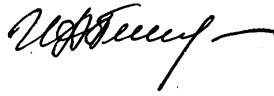 Разработчик(и) рабочей программы учебной дисциплины:Разработчик(и) рабочей программы учебной дисциплины:Разработчик(и) рабочей программы учебной дисциплины:д.т.н.,проф.И.А.Петросова  И.А.Петросова  ассистентМ.Д.Копылова 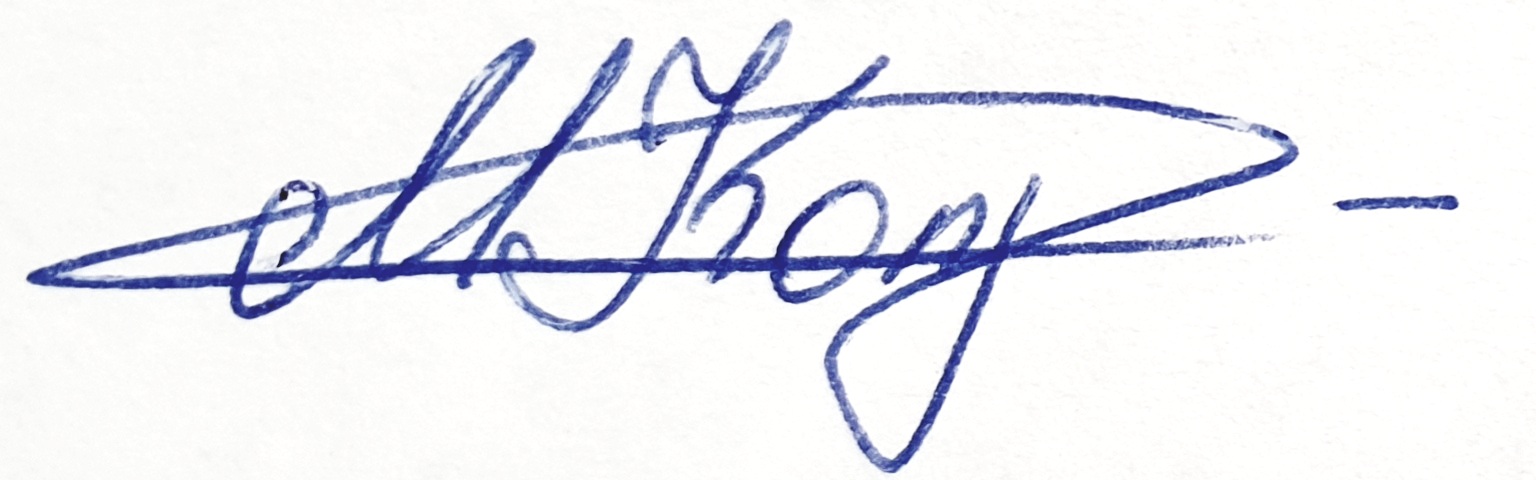 М.Д.Копылова Заведующий кафедрой:Заведующий кафедрой:Г.П.Зарецкая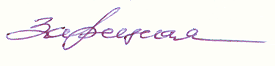 восьмой семестр- экзамен Код и наименование компетенцииКод и наименование индикаторадостижения компетенцииПланируемые результаты обучения по дисциплинеПК-5	Способен к проектированию, моделированию и изготовлению эстетически ценных и конкурентно способных художественно-промышленных изделий и объектов в соответствии с разработанной концепцией и значимыми для потребителя параметрамИД-ПК-5.2Выбор критериев оценки потребностей целевых аудиторий, на которые рассчитан продукт	- осуществляет критический анализ и синтез информации о работе швейного предприятия, качестве и востребованности выпускаемой продукции; представляет в наглядной, структурированной или формализованной форме результаты проектных работ;формулирует цели и задачи проектных работ предлагает пути решения поставленных целей, направленных на развитие ассортиментной политики предприятия и снижения объемов нераспроданной продукцииПК-5	Способен к проектированию, моделированию и изготовлению эстетически ценных и конкурентно способных художественно-промышленных изделий и объектов в соответствии с разработанной концепцией и значимыми для потребителя параметрамИД-ПК-5.4	Разработка комплекта чертежей и схем технической, художественно-конструкторской документации на проектируемое изделиеанализирует отчеты маркетинговых и социальных исследований потребителей одежды с целью оценки удовлетворенности потребителей рыночным ассортиментом одежды, потребительских расходов на покупку и эксплуатацию, а также нужд, пожеланий и предпочтений потребителей;- осуществляет процедуры сбора, сортировки, анализа, оценки и критического резюмирования больших объемов информации, используемой при конструировании и моделировании швейных изделий;определяет существующие и потенциальные нужды и предпочтения потребителей и значимые для них характеристики одеждызнает процедуры и технологии конструкторско-технологической подготовки производства;вносит предложения по модификации производственных технологий и оборудования для повышения конкурентоспособности выпускаемых изделий и увеличения объемов их продаж;разрабатывает меры совершенствования и развития серийного (массового) производства с учетом свойств новых материалов, потребительского спроса и методов цифровизации проектных и производственных процессов;определяет  элементы моделей/коллекций одежды, нуждающихся в корректировке в соответствии с требованиями технологического процессаПК-6	Способен к разработке художественных приемов дизайна при создании и реставрации художественно-промышленной продукцииИД-ПК-6.2  Моделирование и изготовление образцов проектируемых объектов. Совершенствование дизайна меховых изделий"- осуществляет моделирование конструкций швейных изделий с применением систем автоматизированного проектирования и информационных технологий, с учетом требований конкретных потребителей;разрабатывает технические задания на новые модели по результатам общения с заказчиком в удаленном режиме;решает типовые и нетиповые задачи проектирования одежды с помощью современных информационных технологий и прикладных программных средствпо очной форме обучения – 5з.е.180час.Структура и объем дисциплиныСтруктура и объем дисциплиныСтруктура и объем дисциплиныСтруктура и объем дисциплиныСтруктура и объем дисциплиныСтруктура и объем дисциплиныСтруктура и объем дисциплиныСтруктура и объем дисциплиныСтруктура и объем дисциплиныСтруктура и объем дисциплиныОбъем дисциплины по семестрамформа промежуточной аттестациивсего, часКонтактная аудиторная работа, часКонтактная аудиторная работа, часКонтактная аудиторная работа, часКонтактная аудиторная работа, часСамостоятельная работа обучающегося, часСамостоятельная работа обучающегося, часСамостоятельная работа обучающегося, часОбъем дисциплины по семестрамформа промежуточной аттестациивсего, часлекции, часпрактические занятия, часлабораторные занятия, часпрактическая подготовка, часкурсовая работа/курсовой проектсамостоятельная работа обучающегося, часпромежуточная аттестация, час8 семестрЭкзамен14418548127Всего:14418548127Планируемые (контролируемые) результаты освоения: код(ы) формируемой(ых) компетенции(й) и индикаторов достижения компетенцийНаименование разделов, тем;форма(ы) промежуточной аттестацииВиды учебной работыВиды учебной работыВиды учебной работыВиды учебной работыСамостоятельная работа, часВиды и формы контрольных мероприятий, обеспечивающие по совокупности текущий контроль успеваемости;формы промежуточного контроля успеваемостиПланируемые (контролируемые) результаты освоения: код(ы) формируемой(ых) компетенции(й) и индикаторов достижения компетенцийНаименование разделов, тем;форма(ы) промежуточной аттестацииКонтактная работаКонтактная работаКонтактная работаКонтактная работаСамостоятельная работа, часВиды и формы контрольных мероприятий, обеспечивающие по совокупности текущий контроль успеваемости;формы промежуточного контроля успеваемостиПланируемые (контролируемые) результаты освоения: код(ы) формируемой(ых) компетенции(й) и индикаторов достижения компетенцийНаименование разделов, тем;форма(ы) промежуточной аттестацииЛекции, часПрактические занятия, часЛабораторные работы/ индивидуальные занятичасПрактическая подготовка, часСамостоятельная работа, часВиды и формы контрольных мероприятий, обеспечивающие по совокупности текущий контроль успеваемости;формы промежуточного контроля успеваемостиПК-5ИД-ПК-5.2ИД-ПК-5.4ПК-6ИД-ПК-6.2Восьмой семестрВосьмой семестрВосьмой семестрВосьмой семестрВосьмой семестрВосьмой семестрВосьмой семестрПК-5ИД-ПК-5.2ИД-ПК-5.4ПК-6ИД-ПК-6.2Раздел I. Методика определения целевой группы потребителей и предпочтений выделенной целевой группы для проектирования промышленной коллекции одеждыхххх15Формы текущего контроля по разделу I:1. Защита лабораторных работ,2. Защита кейс-задачиПК-5ИД-ПК-5.2ИД-ПК-5.4ПК-6ИД-ПК-6.2Тема 1Методика определения целевой группы потребителей и предпочтений выделенной целевой группы для проектирования промышленной коллекции одежды3Формы текущего контроля по разделу I:1. Защита лабораторных работ,2. Защита кейс-задачиПК-5ИД-ПК-5.2ИД-ПК-5.4ПК-6ИД-ПК-6.2Лабораторная работа № 1Методика определения целевой группы потребителей и предпочтений выделенной целевой группы для проектирования промышленной коллекции одежды9Формы текущего контроля по разделу I:1. Защита лабораторных работ,2. Защита кейс-задачиПК-5ИД-ПК-5.2ИД-ПК-5.4ПК-6ИД-ПК-6.2Раздел II. Методы проведения анализа  промышленных коллекций - аналогов хххх15Формы текущего контроля по разделу II:1. Защита лабораторных работПК-5ИД-ПК-5.2ИД-ПК-5.4ПК-6ИД-ПК-6.2Тема 2 Методы проведения анализа  промышленных коллекций - аналогов на основе выделения композиционно-конструктивных признаков, конструктивных и  конструктивно-декоративных элементов создания объемной формы  в моделях изделий, входящих в коллекцию3Формы текущего контроля по разделу II:1. Защита лабораторных работПК-5ИД-ПК-5.2ИД-ПК-5.4ПК-6ИД-ПК-6.2Лабораторная работа № 2 Методы проведения анализа  промышленных коллекций - аналогов на основе выделения композиционно-конструктивных признаков, конструктивных и  конструктивно-декоративных элементов создания объемной формы  в моделях изделий, входящих в коллекцию9Формы текущего контроля по разделу II:1. Защита лабораторных работПК-5ИД-ПК-5.2ИД-ПК-5.4ПК-6ИД-ПК-6.2Раздел III. Проектирование коллекции моделей одежды с помощью принципов унификациихххх15Формы текущего контроля по разделу III:1. Защита лабораторных работПК-5ИД-ПК-5.2ИД-ПК-5.4ПК-6ИД-ПК-6.2Тема 3Выделение типовых базовых форм. Разработка унифицированных деталей.  Проектирование коллекции моделей одежды с помощью принципов унификации3Формы текущего контроля по разделу III:1. Защита лабораторных работПК-5ИД-ПК-5.2ИД-ПК-5.4ПК-6ИД-ПК-6.2Лабораторная работа № 3Выделение типовых базовых форм. Разработка унифицированных деталей.  Проектирование коллекции моделей одежды с помощью принципов унификации9Формы текущего контроля по разделу III:1. Защита лабораторных работПК-5ИД-ПК-5.2ИД-ПК-5.4ПК-6ИД-ПК-6.2Раздел IV. Принципы проектирования промышленной коллекции на основе творческого источникахххх15Формы текущего контроля по разделу IV:1. Защита лабораторных работПК-5ИД-ПК-5.2ИД-ПК-5.4ПК-6ИД-ПК-6.2Тема 4Принципы проектирования промышленной коллекции на основе творческого источника3Формы текущего контроля по разделу IV:1. Защита лабораторных работПК-5ИД-ПК-5.2ИД-ПК-5.4ПК-6ИД-ПК-6.2Лабораторная работа № 4Принципы проектирования промышленной коллекции на основе творческого источника9Формы текущего контроля по разделу IV:1. Защита лабораторных работПК-5ИД-ПК-5.2ИД-ПК-5.4ПК-6ИД-ПК-6.2Раздел V. Изучение способов продвижения разработанной коллекции на рынок.хххх15Формы текущего контроля по разделу V:Защита лабораторных работПодготовка презентацииПК-5ИД-ПК-5.2ИД-ПК-5.4ПК-6ИД-ПК-6.2Тема 5Изучение способов продвижения разработанной коллекции на рынок. Разработать позиционирование разработанной коллекции на рынке по следующим элементам:Концепция, Миссия, Целевая аудитория. Обещание бренда, Сообщения бренда, Ценности бренда, Слоган3Формы текущего контроля по разделу V:Защита лабораторных работПодготовка презентацииПК-5ИД-ПК-5.2ИД-ПК-5.4ПК-6ИД-ПК-6.2Лабораторная работа № 5Изучение способов продвижения разработанной коллекции на рынок. Разработать позиционирование разработанной коллекции на рынке по следующим элементам: Концепция, Миссия, Целевая аудитория. Обещание бренда, Сообщения бренда, Ценности бренда, Слоган9Формы текущего контроля по разделу V:Защита лабораторных работПодготовка презентацииПК-5ИД-ПК-5.2ИД-ПК-5.4ПК-6ИД-ПК-6.2Раздел VI. Изучение способов продвижения коллекций в интернете. Создание сайта.хххх6Формы текущего контроля по разделу VI:Защита лабораторных работ2. Разработка сайта3.  Подготовка к защите портфолио ПК-5ИД-ПК-5.2ИД-ПК-5.4ПК-6ИД-ПК-6.2Тема 6Изучение способов продвижения коллекций в интернете. Создание сайта3Формы текущего контроля по разделу VI:Защита лабораторных работ2. Разработка сайта3.  Подготовка к защите портфолио ПК-5ИД-ПК-5.2ИД-ПК-5.4ПК-6ИД-ПК-6.2Лабораторная работа № 6Изучение способов продвижения коллекций в интернете. Создание сайта9Формы текущего контроля по разделу VI:Защита лабораторных работ2. Разработка сайта3.  Подготовка к защите портфолио Экзаменхххх27экзамен по билетам ИТОГО за восьмой семестр185481+27№ ппНаименование раздела и темы дисциплиныСодержание раздела (темы)Раздел IМетодика определения целевой группы потребителей и предпочтений выделенной целевой группы для проектирования промышленной коллекции одеждыМетодика определения целевой группы потребителей и предпочтений выделенной целевой группы для проектирования промышленной коллекции одеждыТема 1Методика определения целевой группы потребителей и предпочтений выделенной целевой группы для проектирования промышленной коллекции одеждыМетодика определения целевой группы потребителей и предпочтений выделенной целевой группы для проектирования промышленной коллекции одежды - Разработка кейс-задачи (анкеты для целевого потребителя), подготовка к защите кейс-задачи;- Загрузка анкет на интернет ресурс;-Обработка результатов анкет.Раздел IIМетоды проведения анализа  промышленных коллекций - аналоговМетоды проведения анализа  промышленных коллекций - аналоговТема 2Методы проведения анализа  промышленных коллекций Методы проведения анализа  промышленных коллекций - аналогов на основе выделения композиционно-конструктивных признаков, конструктивных и  конструктивно-декоративных элементов создания объемной формы  в моделях изделий, входящих в коллекциюРаздел IIIПроектирование коллекции моделей одежды с помощью принципов унификацииПроектирование коллекции моделей одежды с помощью принципов унификацииТема 3Проектирование коллекции моделей одежды с помощью принципов унификацииВыделение типовых базовых форм. Разработка унифицированных деталей.  Проектирование коллекции моделей одежды с помощью принципов унификацииРаздел IVПринципы проектирования промышленной коллекции на основе творческого источникаПринципы проектирования промышленной коллекции на основе творческого источникаТема 4Принципы проектирования промышленной коллекции на основе творческого источникаПринципы проектирования промышленной коллекции на основе творческого источникаРаздел VИзучение способов продвижения разработанной коллекции на рынокИзучение способов продвижения разработанной коллекции на рынокТема 5Изучение способов продвижения разработанной коллекции на рынок. Разработать позиционирование разработанной коллекции на рынке по следующим элементам: Концепция, Миссия, Целевая аудитория. Обещание бренда, Сообщения бренда, Ценности бренда, СлоганРаздел VIИзучение способов продвижения коллекций в интернете. Создание сайтаИзучение способов продвижения коллекций в интернете. Создание сайтаТема 6Изучение способов продвижения коллекций в интернете. Создание сайтаСоздание сайта№ ппНаименование раздела /темы дисциплины, выносимые на самостоятельное изучениеЗадания для самостоятельной работыВиды и формы контрольных мероприятий(учитываются при проведении текущего контроля)Трудоемкость, часРаздел IМетодика определения целевой группы потребителей и предпочтений выделенной целевой группы для проектирования промышленной коллекции одеждыМетодика определения целевой группы потребителей и предпочтений выделенной целевой группы для проектирования промышленной коллекции одеждыМетодика определения целевой группы потребителей и предпочтений выделенной целевой группы для проектирования промышленной коллекции одеждыМетодика определения целевой группы потребителей и предпочтений выделенной целевой группы для проектирования промышленной коллекции одеждыТема 1Методика определения целевой группы потребителей и предпочтений выделенной целевой группы для проектирования промышленной коллекции одежды)- Разработка кейс-задачи (анкеты для целевого потребителя), подготовка к защите кейс-задачи;- Загрузка анкет на интернет ресурс;-Обработка результатов анкет.Защита кейс-задачи15Раздел IIМетоды проведения анализа  промышленных коллекций - аналоговМетоды проведения анализа  промышленных коллекций - аналоговМетоды проведения анализа  промышленных коллекций - аналоговМетоды проведения анализа  промышленных коллекций - аналоговТема 2Методы проведения анализа  промышленных коллекций - аналогов на основе выделения композиционно-конструктивных признаков, конструктивных и  конструктивно-декоративных элементов создания объемной формы  в моделях изделий, входящих в коллекцию-Подготовка к защите лабораторной работыконтрольвыполненных работ в текущей аттестации15Раздел IIIПроектирование коллекции моделей одежды с помощью принципов унификацииПроектирование коллекции моделей одежды с помощью принципов унификацииПроектирование коллекции моделей одежды с помощью принципов унификацииПроектирование коллекции моделей одежды с помощью принципов унификацииТема 3Выделение типовых базовых форм. Разработка унифицированных деталей.  Проектирование коллекции моделей одежды с помощью принципов унификации-Подготовка к защите лабораторной работыконтрольвыполненных работ в текущей аттестации15Раздел IVПринципы проектирования промышленной коллекции на основе творческого источникаПринципы проектирования промышленной коллекции на основе творческого источникаПринципы проектирования промышленной коллекции на основе творческого источникаПринципы проектирования промышленной коллекции на основе творческого источникаТема 4Принципы проектирования промышленной коллекции на основе творческого источника-Подготовка к защите лабораторной работыконтрольвыполненных работ в текущей аттестации2Раздел VИзучение способов продвижения разработанной коллекции на рынокИзучение способов продвижения разработанной коллекции на рынокИзучение способов продвижения разработанной коллекции на рынокИзучение способов продвижения разработанной коллекции на рынокТема 5Изучение способов продвижения разработанной коллекции на рынок. Разработать позиционирование разработанной коллекции на рынке по следующим элементам: Концепция, Миссия, Целевая аудитория. Обещание бренда, Сообщения бренда, Ценности бренда, Слоган-Подготовка презентации-Подготовка к защите лабораторной работыПредставление презентации, контрольвыполненных работ в текущей аттестации15Раздел VIИзучение способов продвижения коллекций в интернете. Создание сайтаИзучение способов продвижения коллекций в интернете. Создание сайтаИзучение способов продвижения коллекций в интернете. Создание сайтаИзучение способов продвижения коллекций в интернете. Создание сайтаТема 6Изучение способов продвижения коллекций в интернете. Создание сайта-Разработка сайта-Подготовка к защите лабораторной работы- Подготовка к защите портфолиоПредставление сайта, защита портфолио681использованиеЭО и ДОТиспользование ЭО и ДОТобъем, часвключение в учебный процесссмешанное обучениелекции		18в соответствии с расписанием учебных занятий смешанное обучениеЛабораторные работы54все лабораторные работы и тесты имеются на портале в электронном виде на случай ограничений, связанных с пандемией, а так же для обеспечения работы студентов с ограниченными возможностями.смешанное обучениеКонтрольные работы и тестывсе лабораторные работы и тесты имеются на портале в электронном виде на случай ограничений, связанных с пандемией, а так же для обеспечения работы студентов с ограниченными возможностями.Уровни сформированности компетенции(-й)Итоговое количество балловв 100-балльной системепо результатам текущей и промежуточной аттестацииОценка в пятибалльной системепо результатам текущей и промежуточной аттестацииПоказатели уровня сформированности Показатели уровня сформированности Показатели уровня сформированности Уровни сформированности компетенции(-й)Итоговое количество балловв 100-балльной системепо результатам текущей и промежуточной аттестацииОценка в пятибалльной системепо результатам текущей и промежуточной аттестацииуниверсальной(-ых) компетенции(-й)общепрофессиональной(-ых) компетенцийпрофессиональной(-ых)компетенции(-й)Уровни сформированности компетенции(-й)Итоговое количество балловв 100-балльной системепо результатам текущей и промежуточной аттестацииОценка в пятибалльной системепо результатам текущей и промежуточной аттестацииПК-5ИД-ПК-5.2ИД-ПК-5.4ПК-6ИД-ПК-6.2высокий85 – 100отлично- Обучающийся:- показывает знание всех этапов проектирования промышленных коллекций на основе творческого источника, унифицированных элементов и предпочтений потребителей;- демонстрирует свободное владение и применять на практике известные информационные технологии для разработки средств продвижения промышленных коллекций в сети интернет;- владеет навыками определения предпочтений потребителей, приемами разработки промышленных моделей одежды в соответствии творческого источника, унифицированных элементов и предпочтений потребителей, приемами продвижения промышленной коллекции на рынке;- показывает четкие системные знания и основные требования к рабочим эскизам и технической документации, принципы изучения предпочтений потребителей, разработки промышленных коллекций;- умеет проверить техническую документацию и рабочие эскизы на соответствие поставленной задаче;- владеет приемами проведения авторского контроля за соответствием рабочих эскизов и технической документации дизайн-проекту изделия при непосредственном контакте с исполнителями и удаленно.повышенный65 – 84хорошоОбучающийся:- показывает знания содержания каждого этапа проектирования промышленных коллекций в соответствии с целью дизайн-проекта, определять критерии и показатели художественно-конструкторских предложений;- использует на практике компьютерные технологии для решения задач по анализу моделей аналогов, подбору вопросов для целевой аудитории в соответствии с целью дизайн-проекта;- владеет приёмами конструирования анкет для изучения предпочтений потребителей, приемами разработки промышленных моделей одежды в соответствии с   целью  дизайн-проекта;- знает критерии  технической документации дизайн-проекта изделия;- правильно формулирует требования авторского контроля за соответствием рабочих эскизов и технической документации дизайн-проекта изделия и проконтролировать их;- владеет методами оценки технической документации дизайн-проекта изделия.базовый41 – 64удовлетворительноОбучающийся:- знает основные показатели художественно-конструкторских особенностей моделей одежды;- подбирает модели аналоги исходя из цели дизайн-проекта;- владеет  навыками поиска и выбора наиболее важных показателей художественно-конструкторских особенностей моделей одежды;- знает основные принципы авторского контроля за соответствием рабочих эскизов и технической документации дизайн-проекта изделия;- выражает требования авторского контроля за соответствием рабочих эскизов и технической документации дизайн-проекта изделия;- владеет приемами проведения авторского контроля за соответствием рабочих эскизов и технической документации дизайн-проекту изделиянизкий0 – 40неудовлетворительноОбучающийся:демонстрирует фрагментарные знания теоретического и практического материал, допускает грубые ошибки при его изложении на занятиях и в ходе промежуточной аттестации;испытывает серьёзные затруднения в применении теоретических положений при решении практических задач профессиональной направленности стандартного уровня сложности, не владеет необходимыми для этого навыками и приёмами;выполняет задания только по образцу и под руководством преподавателя;ответ отражает отсутствие знаний на базовом уровне теоретического и практического материала в объеме, необходимом для дальнейшей учебы.Обучающийся:демонстрирует фрагментарные знания теоретического и практического материал, допускает грубые ошибки при его изложении на занятиях и в ходе промежуточной аттестации;испытывает серьёзные затруднения в применении теоретических положений при решении практических задач профессиональной направленности стандартного уровня сложности, не владеет необходимыми для этого навыками и приёмами;выполняет задания только по образцу и под руководством преподавателя;ответ отражает отсутствие знаний на базовом уровне теоретического и практического материала в объеме, необходимом для дальнейшей учебы.Обучающийся:демонстрирует фрагментарные знания теоретического и практического материал, допускает грубые ошибки при его изложении на занятиях и в ходе промежуточной аттестации;испытывает серьёзные затруднения в применении теоретических положений при решении практических задач профессиональной направленности стандартного уровня сложности, не владеет необходимыми для этого навыками и приёмами;выполняет задания только по образцу и под руководством преподавателя;ответ отражает отсутствие знаний на базовом уровне теоретического и практического материала в объеме, необходимом для дальнейшей учебы.№ ппФормы текущего контроляПримеры типовых заданий1Кейс-ЗадачаСоставить анкету по определению предпочтений потребителя из 10-15 вопросов. Анкетирование потребителей выполняется с целью определения спроса на планируемую коллекцию. Анкетирование направлено на тестирование рынка  - в анкету включают вопросы для: определения возможностей рынка планируемого ассортимента,изучение предпочтений выбора отечественного или импортного производителя,позиционирование определенных брендов товаров, торговых точек, имени дизайнера и т.п.,выбор наиболее привлекательной концепции новой коллекции,изучение предпочтений потребителей изучение цен и стоимостной политики.Разместить анкету на ресурсе «анкетолог». Прислать преподавателю ссылку для проверки выполненияТемы для составления анкет должны соответствовать теме ВКР, например:1.Разработка коллекции  зимней одежды для девочек младшего школьного возраста.2. Разработка коллекции  детской одежды.Разработка коллекции одежды с термостойкими свойствамиРазработка коллекции  одежды с использованием армянских  этнических мотивовРазработка коллекции одежды для женщин с мастэктомиейРазработка коллекции одежды для спортсменов- бодибилдеровРазработка коллекции одежды со светящимися материаламиРазработка коллекции  зимней детской одеждыРазработка коллекции мужской спортивной  одеждыРазработка коллекции женской нарядной одеждыРазработка коллекции  с использованием меховых отделочных элементовРазработка коллекции детской летней  одежды Разработка коллекции одежды для собак.Разработка коллекции одежды с улучшенными ветрозащитными характеристикамиРазработка коллекции женской одежды класса ЛюксРазработка коллекции мужских сорочек поло.Пример выполненияСсылка должна выглядеть следующим образом  https://anketolog.ru/s/179511/CVXBN0my  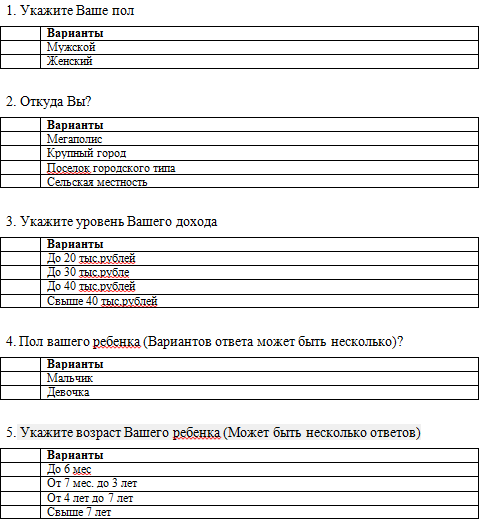 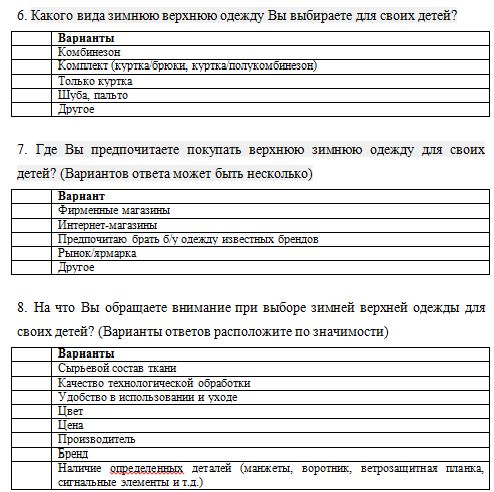 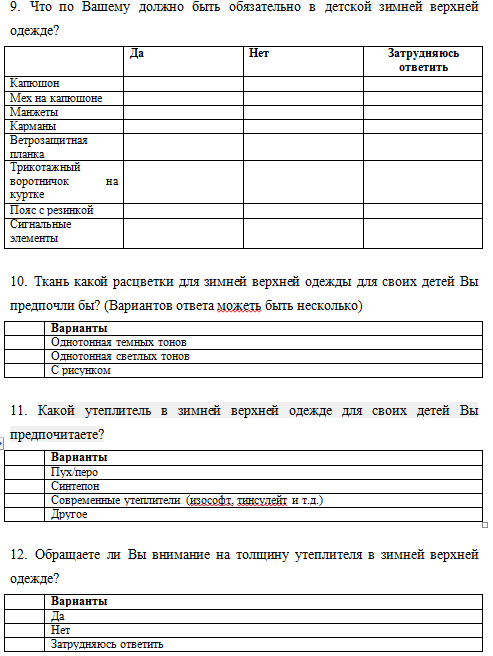 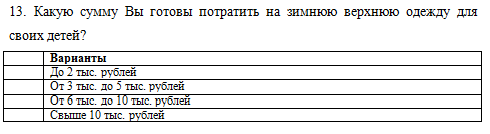 2Подготовка к Защите ЛРВыполнить обработку и анализ результатов анкетирования.Пример выполнения 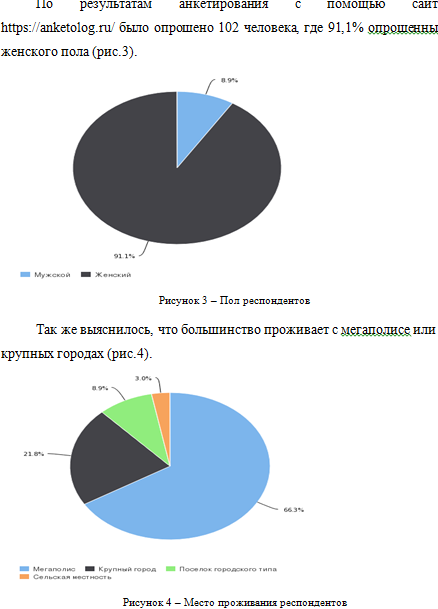 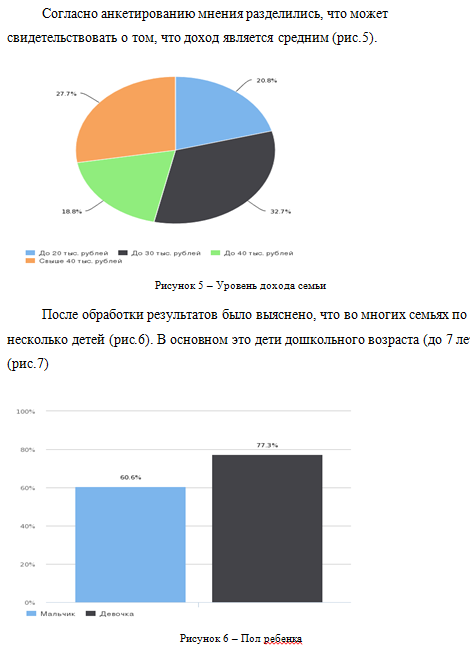 3Защита презентацииПодготовка презентацииПроанализировать позиционирование на рынке трех разных производителей одежды: крупного, среднего, мелкого.2.  Разработать позиционирование разработанной коллекции на рынке по следующим элементам:КонцепцияМиссияЦелевая аудиторияОбещание брендаСообщения брендаЦенности брендаСлоган3.  Разработать презентацию, каждый слайд, которой отражает перечисленные элементы.Примерные темы приведены в Кейс-Задаче.Пример выполнения Презентации.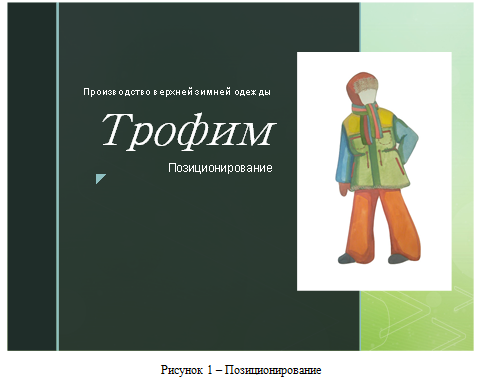 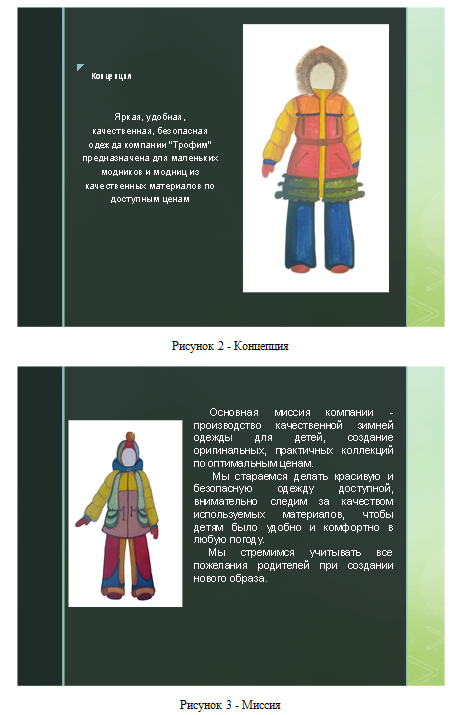 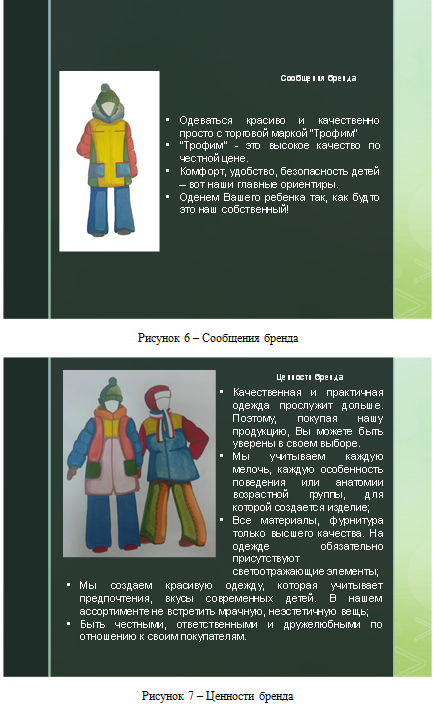 4Создание сайтаЦель работы: Изучение способов продвижения коллекций в интернетеЗадание:1.  Подобрать способ продвижения коллекций в интернете2.  Выбрать платформу для создания сайта компании3.  Изучить правила создания сайта4.  Создать сайт компанииПример выполнения 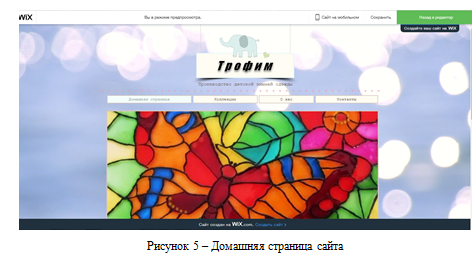 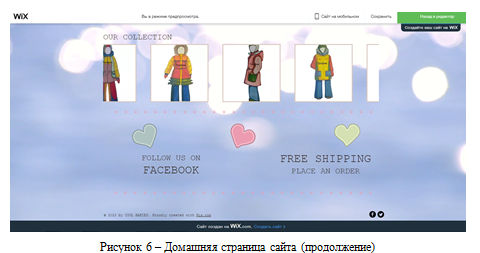 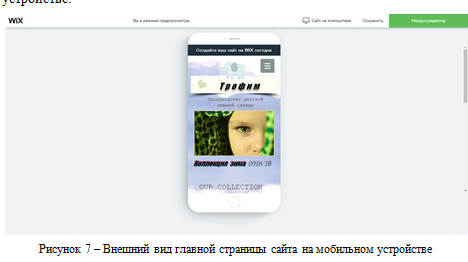 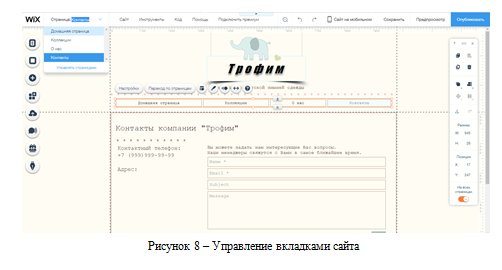 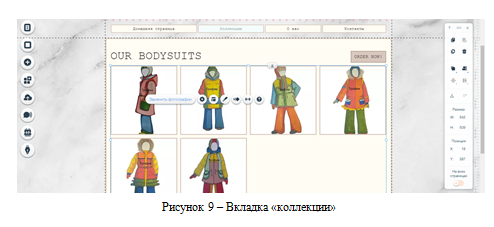 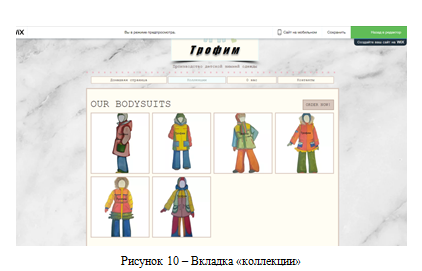 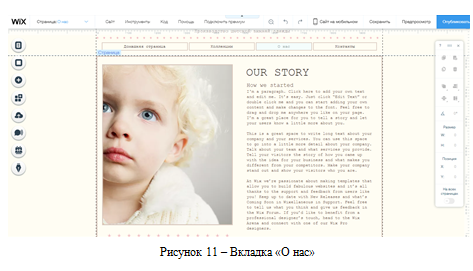 5Подготовка портфолиоПортфолио включает творческий альбом, который содержит следующие элементы:Актуальность темы визуальное обоснование.Анализ предпочтений потребителейВыбор творческого источникаАнализ моделей-анлоговЭскизы промышленной коллекции , разработанной на основе принципов унификацииЭскизы коллекции, разработанной на основе творческого источникаТехнический рисунок и техническое описание  3 моделей из любой коллекцииЧертежи ПКД 3 моделей из любой коллекции в масштабе 1:10Лист с описанием мер по продвижению коллекцииПример выполнения Портфолио1.Определение актуального направления , так называемой «ниши»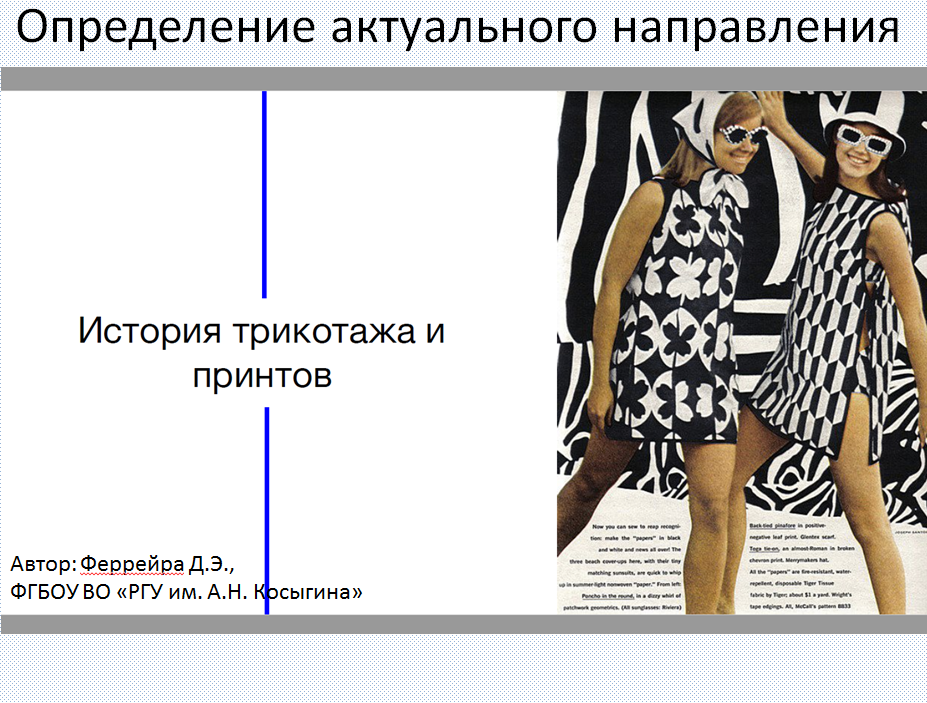 2. Разработка сообщения потребителю, которое приводит к желанию почуствовать себя в предлагаемой одежде модным.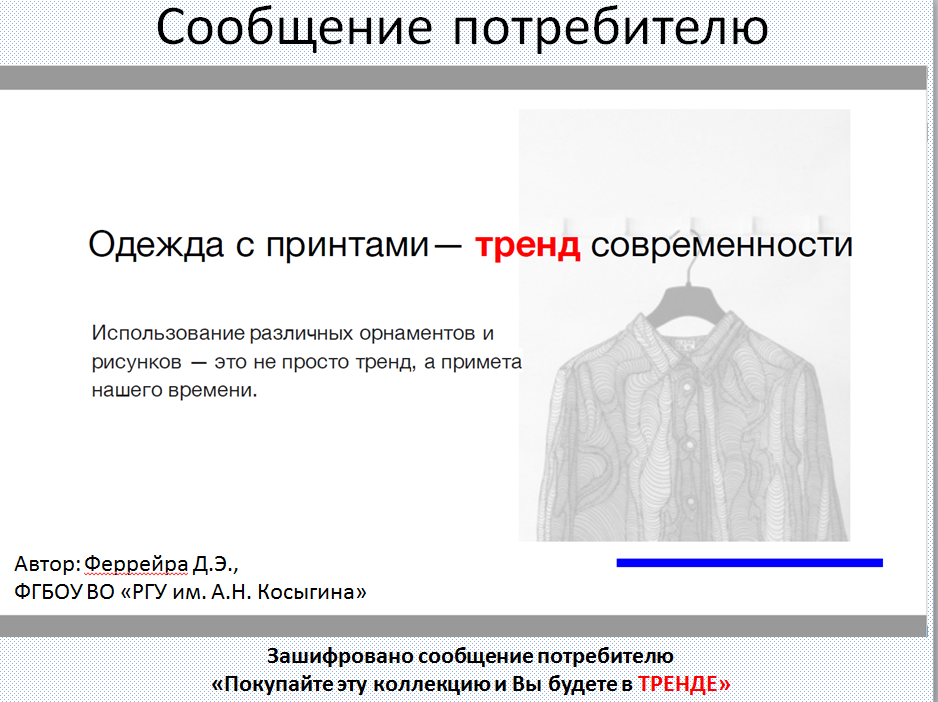 3. Определение этапов воплощения коллекции в жизнь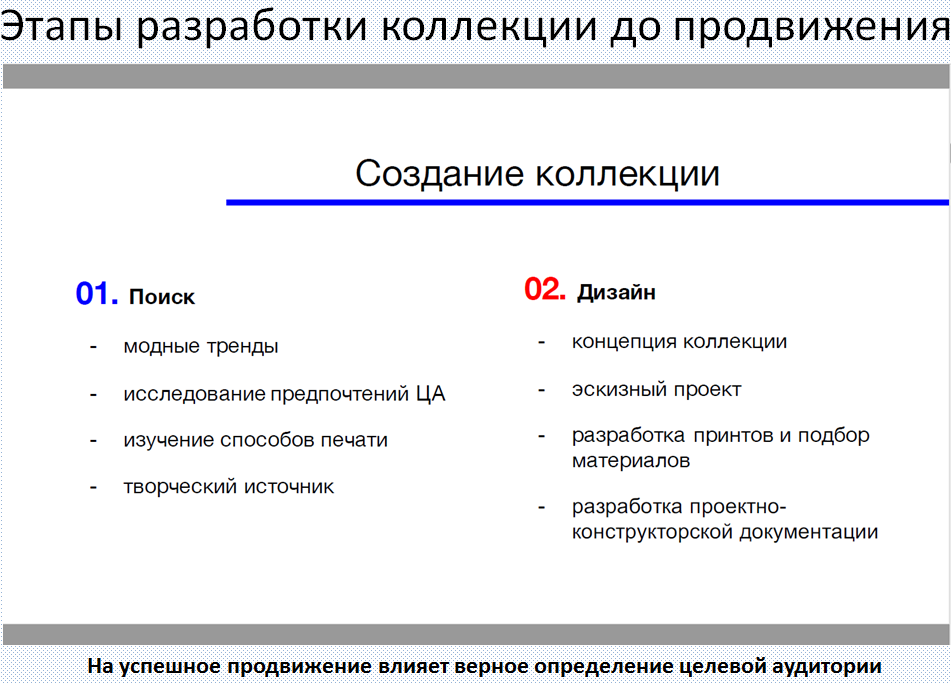 4. Выбор особых черт коллекции, которые обеспечат единое стилевое и цветовое решение, а также  ее узнаваемость у целевой аудитории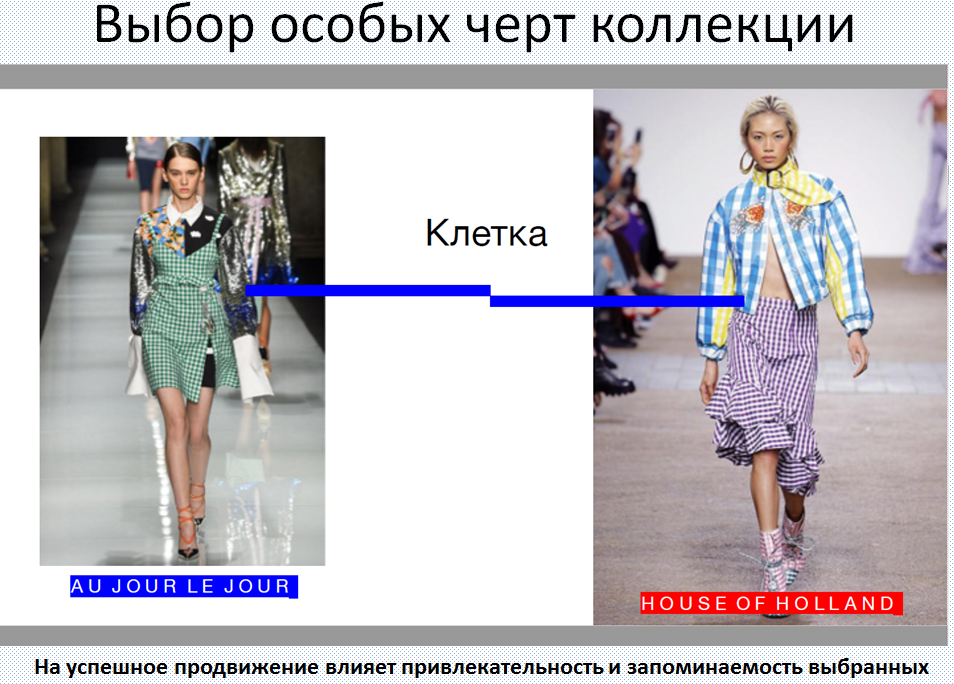 5. Анализ конкурентов, определение преимуществ.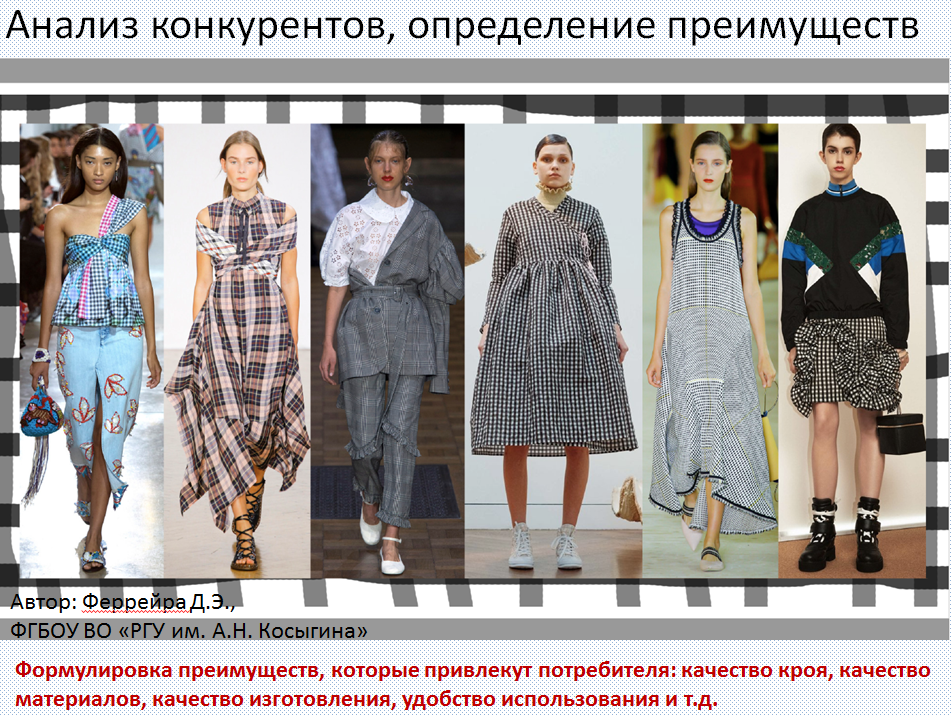 6. Разработка узнаваемых черт коллекции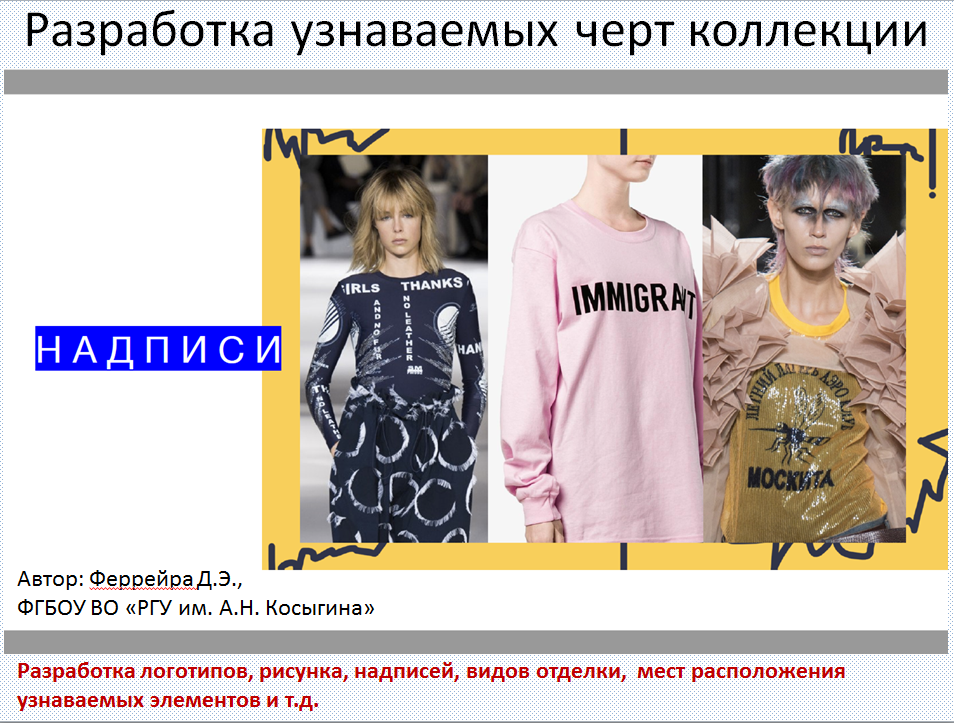 Одежда с громкими высказываниями — доминирующая тенденция уже не первый год. На показах весна-лето 2017 дизайнеры написали на футболках о том, что волнует их больше всего.7. Маркетинговые исследования целевой аудитории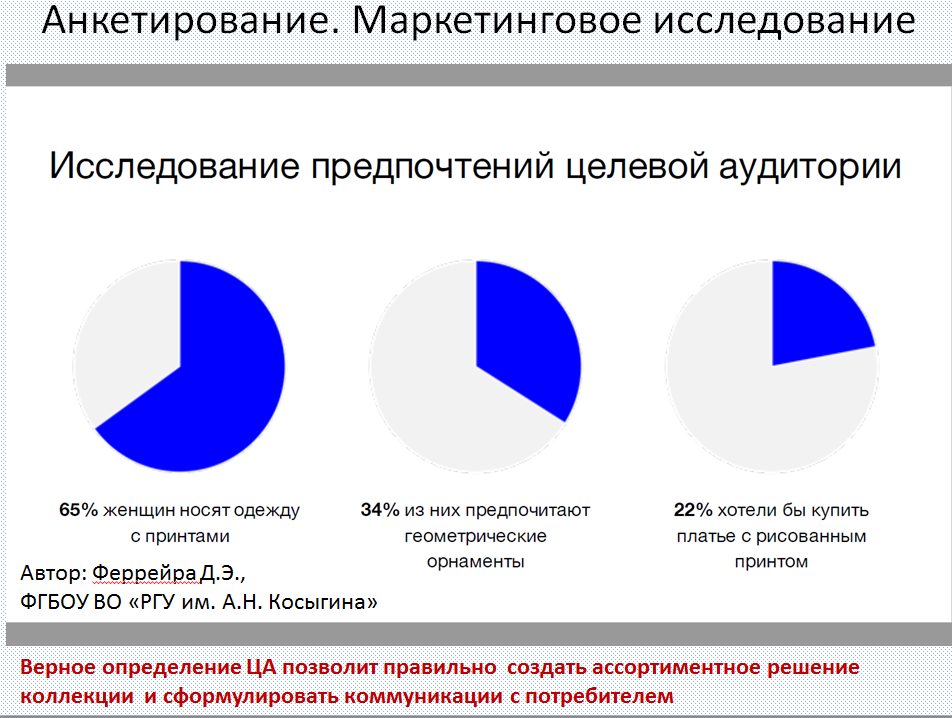 Непосредственно перед разработкой промышленной коллекции целесообразно узнать предпочтения целевой аудитории. Определена целевая аудитория: женщина от 18 до 35 лет, живущая в крупном городе. Ведет активный образ жизни, любит посещать различные мероприятия.  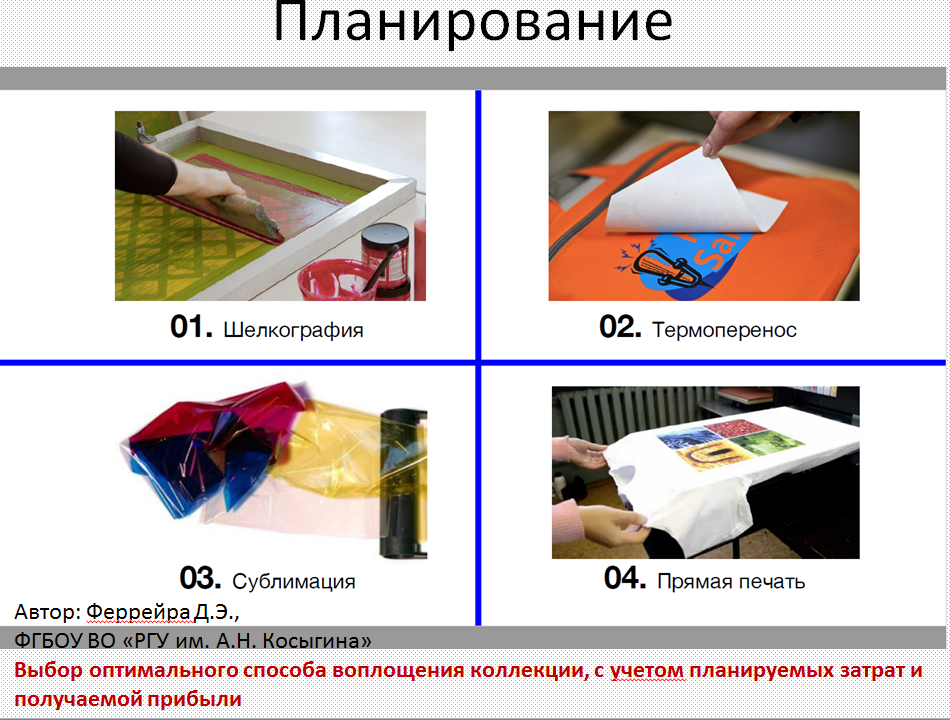 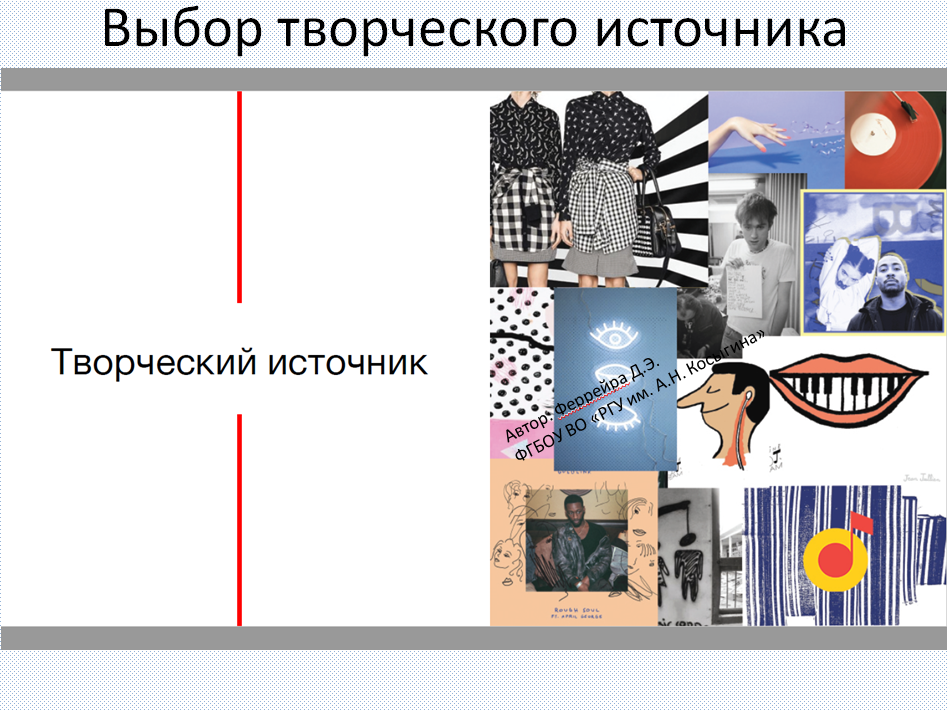 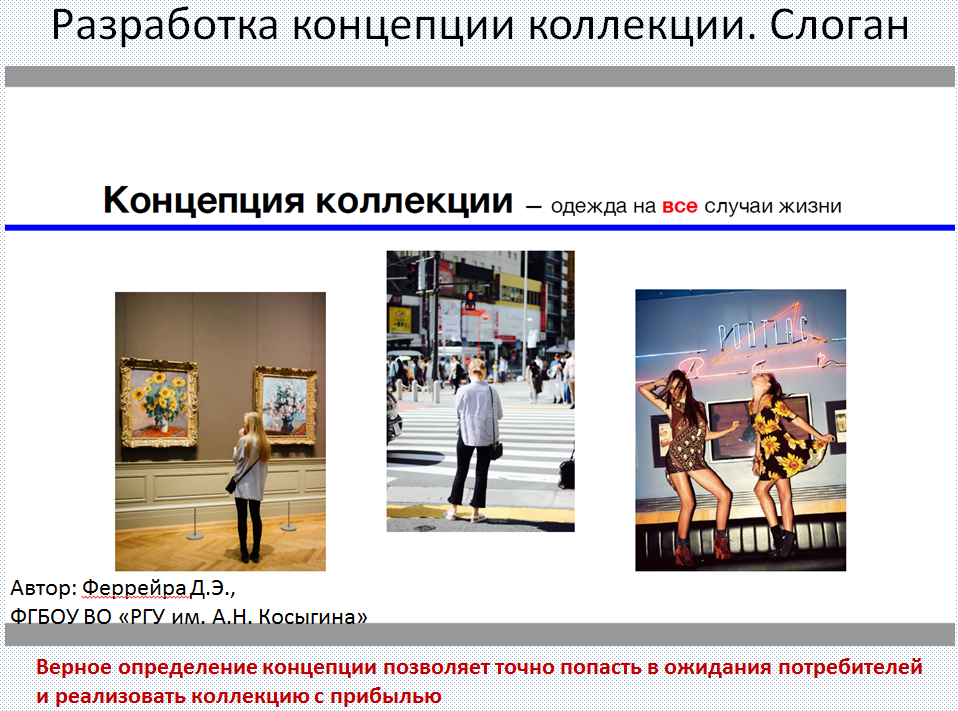 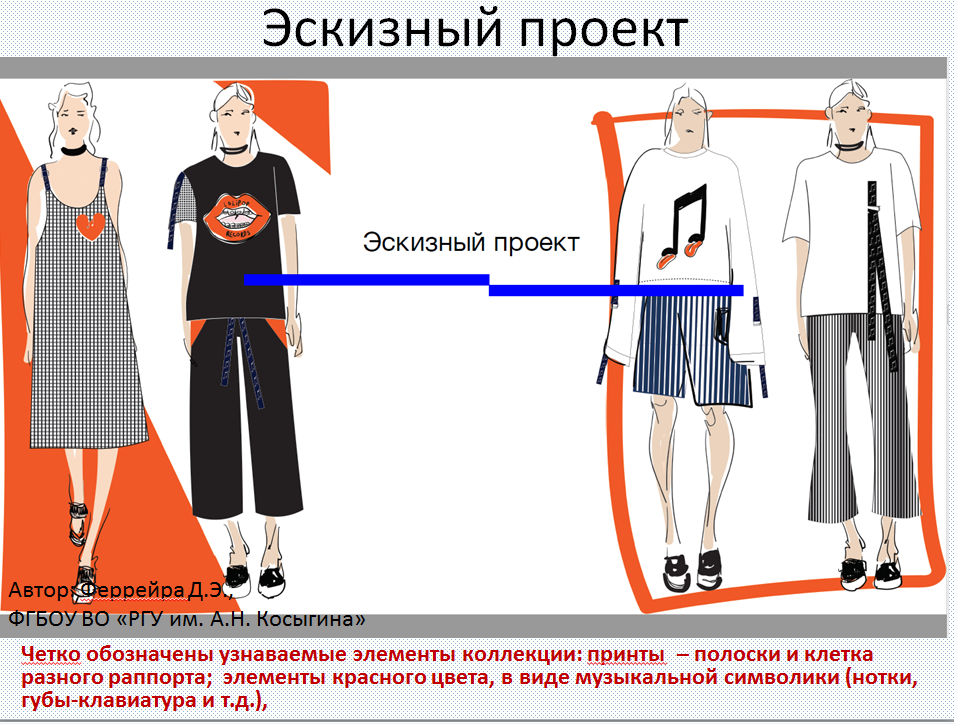 Модели разработаны на основе анализа модных тенденций,  предпочтений целевой аудитории, также учтены данные об оптимальном количестве элементов летнего женского гардероба, выявленные в ходе опроса. 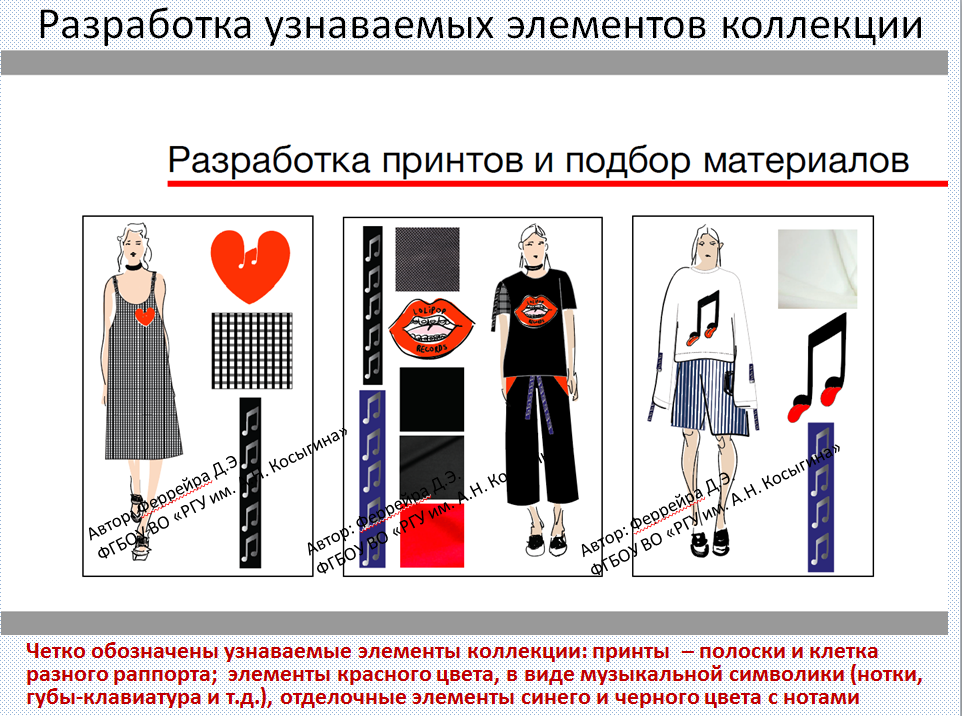 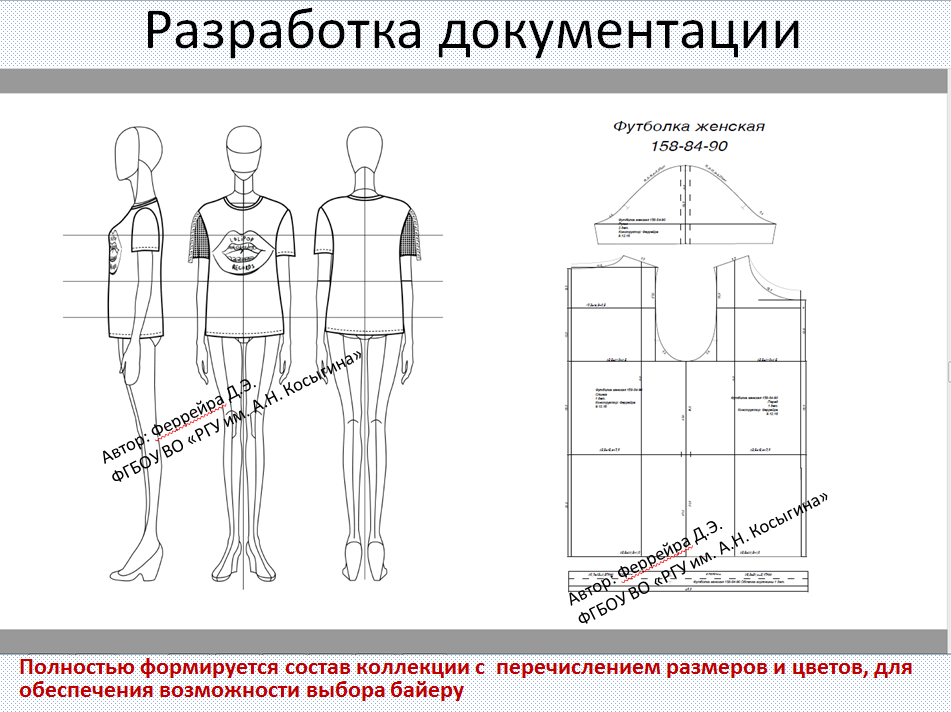 Завершающий этап коммуникации. Разработка стиля представления готовой коллекции: освещение, настроение, акссесуары, способы использования. Коммуникации должны вызывать желание купить коллекцию, или представить себя в ней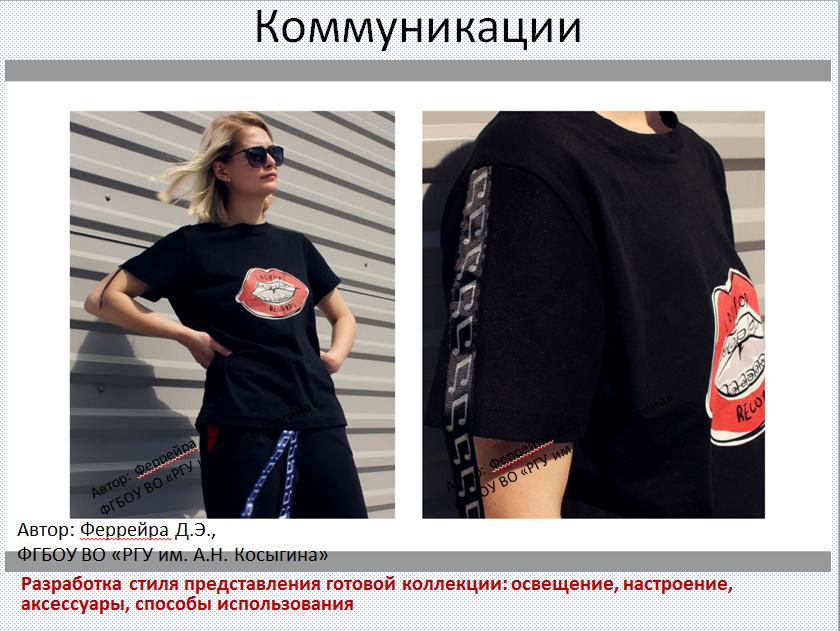 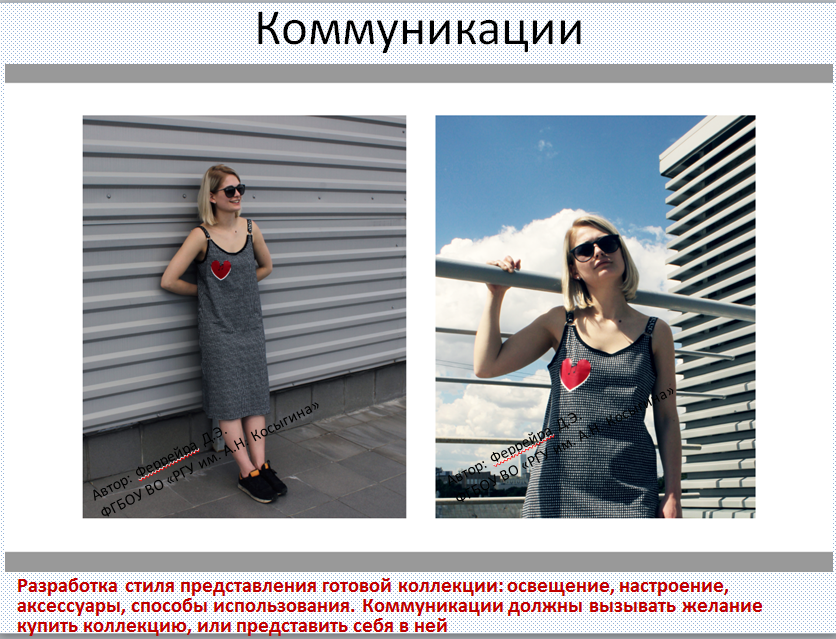 Наименование оценочного средства (контрольно-оценочного мероприятия)Критерии оцениванияШкалы оцениванияШкалы оцениванияНаименование оценочного средства (контрольно-оценочного мероприятия)Критерии оценивания100-балльная системаПятибалльная системаКейс-задачаКейс решен правильно, дано развернутое пояснение и обоснование сделанного заключения. Студент демонстрирует методологические и теоретические знания, свободно владеет научной терминологией. При разборе предложенной ситуации проявляет творческие способности, знание дополнительной литературы. Демонстрирует хорошие аналитические способности, способен при обосновании своего мнения свободно проводить аналогии между темами курса.8 – 10 баллов5Кейс-задачаКейс решен правильно, дано пояснение и обоснование сделанного заключения. Студент демонстрирует методологические и теоретические знания, свободно владеет научной терминологией. Демонстрирует хорошие аналитические способности, однако допускает некоторые неточности при оперировании научной терминологией.5 – 7 баллов4Кейс-задачаКейс решен правильно, пояснение и обоснование сделанного заключения было дано при активной помощи преподавателя. Имеет ограниченные теоретические знания, допускает существенные ошибки при установлении логических взаимосвязей, допускает ошибки при использовании научной терминологии.2 – 4 баллов3Кейс-задачаКейс решен неправильно, обсуждение и помощь преподавателя не привели к правильному заключению. Обнаруживает неспособность к построению самостоятельных заключений. Имеет слабые теоретические знания, не использует научную терминологию.0 - 1 баллов2Защита ЛРРабота выполнена полностью. Нет ошибок в логических рассуждениях. Возможно наличие одной неточности или описки, не являющиеся следствием незнания или непонимания учебного материала. Обучающийся показал полный объем знаний, умений в освоении пройденных тем и применение их на практике.12-15баллов5Защита ЛРРабота выполнена полностью, но обоснований шагов решения недостаточно. Допущена одна ошибка или два-три недочета.8-11 баллов4Защита ЛРДопущены более одной ошибки или более двух-трех недочетов.4-7 баллов3Защита ЛРРабота выполнена не полностью. 1-3 баллов2Подготовка презентацииВ презентации полностью и глубоко раскрыто наполнение (содержание) представляемой темы, четко определена структура ресурса, отсутствуют фактические (содержательные), орфографические и стилистические ошибки. Представлен перечень источников, оформленный согласно общепринятым требованиям. Цветовые, шрифтовые решения, расположение текстов и схем в кадрах соответствуют требованиям реализации принципа наглядности в обучении.12-15баллов5Подготовка презентацииВ презентации полностью раскрыто наполнение (содержание) представляемой темы; четко определена структура ресурса; имеются незначительные фактические (содержательные) ошибки и орфографические и стилистические ошибки (не более трех). Представлен перечень источников, оформленный согласно общепринятым требованиям. Цветовые, шрифтовые решения, расположение текстов и схем в кадрах не в полной мере соответствуют требованиям реализации принципа наглядности в обучении.8-11 баллов4Подготовка презентацииВ презентации не полностью раскрыто наполнение (содержание) представляемой темы; четко определена структура ресурса; имеются незначительные фактические (содержательные) ошибки и орфографические и стилистические ошибки (не более трех). Представлен перечень источников, однако оформление не соответствует общепринятым требованиям. Цветовые, шрифтовые решения, расположение текстов и схем в кадрах не в полной мере соответствуют требованиям реализации принципа наглядности в обучении.4-7 баллов3Подготовка презентацииВ презентации не раскрыто наполнение (содержание) представляемой темы; не четко определена структура ресурса; имеются фактические (содержательные) ошибки и орфографические и стилистические ошибки. Представлен перечень источников, однако оформление не соответствует общепринятым требованиям. Цветовые, шрифтовые решения, расположение текстов и схем в кадрах не соответствуют требованиям реализации принципа наглядности в обучении.1-3 баллов2Подготовка сайтаВыдержаны цвета, шрифты, графика в едином стиле, страницы решены в едином стиле, сбалансированы цвета дизайна страниц, сайт удовлетворяет целевую аудиторию, сбалансированность макета страницы, качественная графика, легко читаемый текст, ясное предназначение сайта, содержание организовано логически, сайт отражает предназначение сайта, нет грамматических или синтаксических ошибок16 – 20 баллов5Подготовка сайтаВыдержаны цвета, шрифты, графика в едином стиле, страницы не решены в едином стиле, сбалансированы цвета дизайна страниц, сайт удовлетворяет целевую аудиторию, макет страницы не сбалансирован, качественная графика и сочетается ли она с остальными составляющими страницы, легко читаемый текст, ясное предназначение сайта, содержание организовано логически, сайт отражает предназначение сайта, нет грамматических или синтаксических ошибок13 – 15 баллов4Подготовка сайтаВыдержаны цвета, шрифты, графика в едином стиле, страницы не решены в едином стиле, не сбалансированы цвета дизайна страниц, сайт удовлетворяет целевую аудиторию, макет страницы не сбалансирован, качественная графика и сочетается ли она с остальными составляющими страницы, трудно читаемый текст, ясное предназначение сайта, содержание организовано логически, сайт отражает предназначение сайта, есть грамматические или синтаксические ошибки6 – 12 баллов3Подготовка сайтаНе выдержаны цвета, шрифты, графика в едином стиле, страницы не решены в едином стиле, не сбалансированы цвета дизайна страниц, сайт не удовлетворяет целевую аудиторию, макет страницы не сбалансирован, некачественная графика, трудно читаемый текст, ясное предназначение сайта, содержание не организовано логически, сайт не отражает предназначение сайта, есть грамматические или синтаксические ошибки0 – 5 баллов2Защита портфолио портфолио демонстрирует полноту содержания всего комплекта документов. Различные виды документации заполнены с соблюдением требований к ее оформлению. Контролирующая документация представлена в полном объеме. Наличие положительных отзывов с баз практики о выполненных видах работ. Содержание портфолио свидетельствует о больших приложенных усилиях, наличия высокого уровня самоотдачи и творческого отношения к содержанию портфолио. Представлено разнообразие видов самостоятельной работы. Прослеживается стремление к самообразованию и повышению квалификации. Проявляется использование различных источников информации. В оформлении портфолио ярко проявляются оригинальность, изобретательность и высокий уровень владения информационно-коммуникационными технологиями.31 – 40 баллов5Защита портфолио портфолио демонстрирует большую часть от содержания всего комплекта документов. Не в соответствии с требованиями заполнена часть документации. Контролирующая документация представлена в полном объеме. Наличие положительных отзывов с баз практики о выполненных видах работ. Представлено однообразие видов самостоятельной работы. Используются основные источники информации. Отсутствует творческий элемент в оформлении. Проявляется средний уровень владения информационно коммуникационными технологиями.21 – 30 баллов4Защита портфолио портфолио демонстрирует половину материалов от содержания всего комплекта документов. Не в соответствии с требованиями заполнена большая часть документации. Контролирующая документация представлена наполовину. Отзывы с баз практики содержат замечания и рекомендации по совершенствованию профессиональных умений и навыков. Представлено мало видов самостоятельной работы. Источники информации представлены фрагментарно. Отсутствует творческий элемент в оформлении. Проявляется низкий уровень владения информационно-коммуникационными технологиями.11 – 20баллов3Защита портфолио портфолио демонстрирует малую часть материалов от содержания всего комплекта документов. Не в соответствии с требованиями заполнена большая часть документации. Контролирующая документация не представлена. Отзывы с баз практики содержат замечания и рекомендации по совершенствованию профессиональных умений и навыков. Не представлены виды самостоятельной работы. Источники информации представлены фрагментарно. Отсутствует творческий элемент в оформлении. Проявляется низкий уровень владения информационно-коммуникационными технологиями.0 – 10 баллов2Форма промежуточной аттестацииТиповые контрольные задания и иные материалыдля проведения промежуточной аттестации:Экзамен:Письменное тестированиеПри формировании варианта для оценки с помощью системы происходит перемешивание вопросов в случайном порядке.Структура теста для проведения промежуточной аттестации в обязательном порядке включает случайный теоретический вопрос:.  Понятие о видах  коллекций одежды. Одежда швейная и трикотажная. Термины и определения. Анализ технологических характеристик конструкций швейных изделий различного ассортимента.Методы определения потребительских предпочтений. Принципы формирования рационального гардероба.Комплекс мер по продвижению коллекции в индустрии моды.Способы привлечения потребителей для изучения, выбора и онлайн-покупок изделий.     Факторы, влияющие на  проектирование  успешной коллекции.Способы  составления представления о  потенциальных потребителях.Состав промышленной коллекции. Принципы формирования.Промежуточная аттестация в виде теста Банк вопросов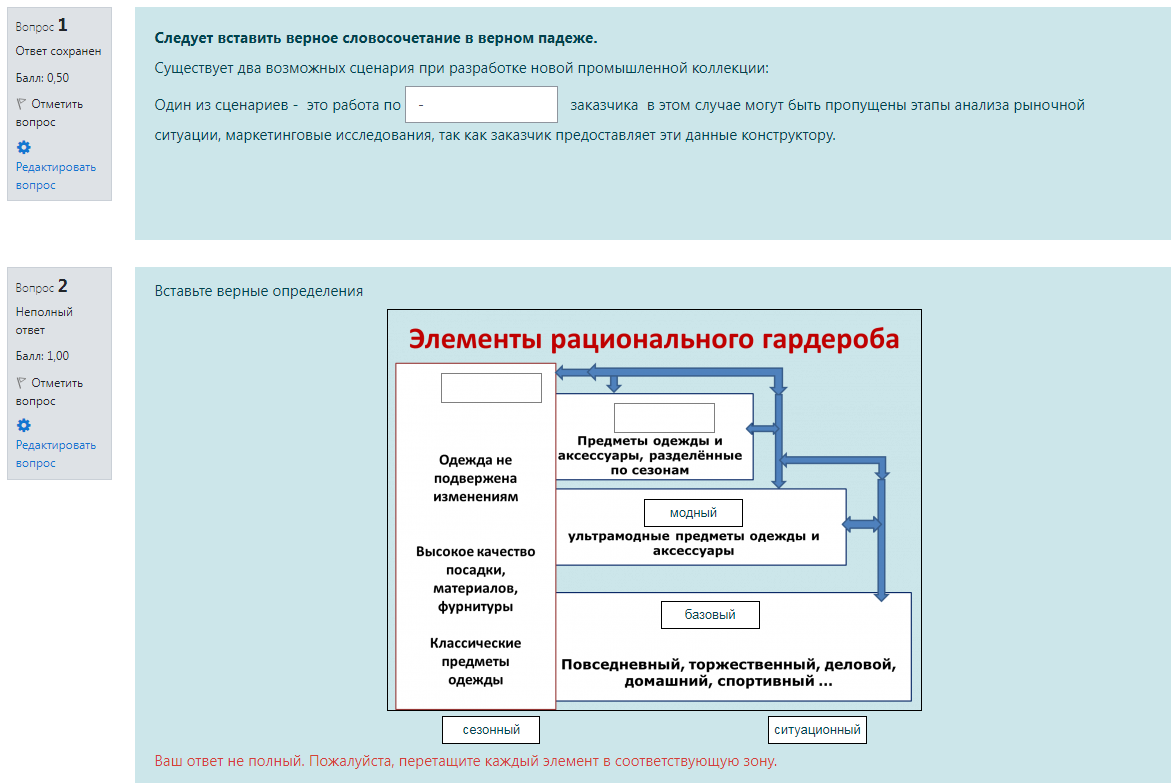 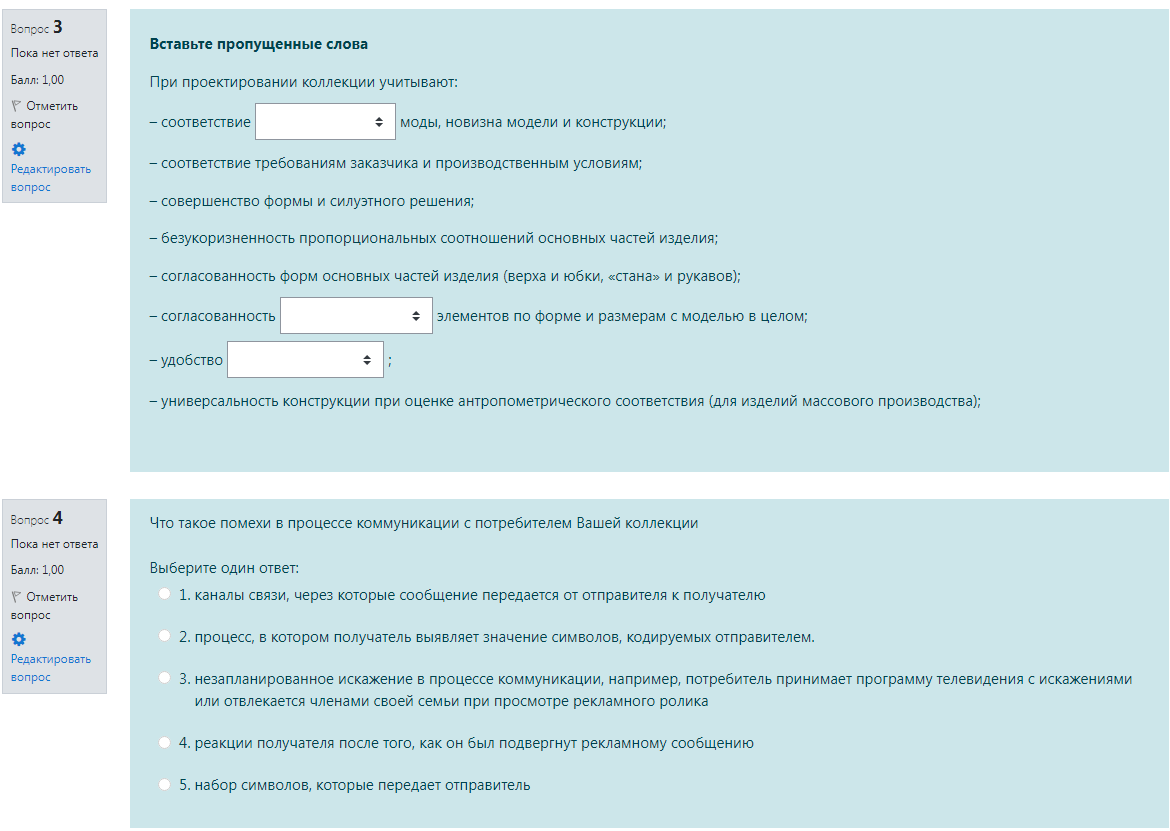 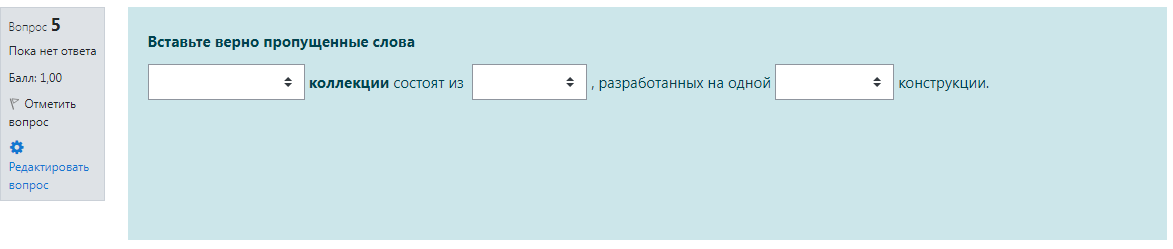 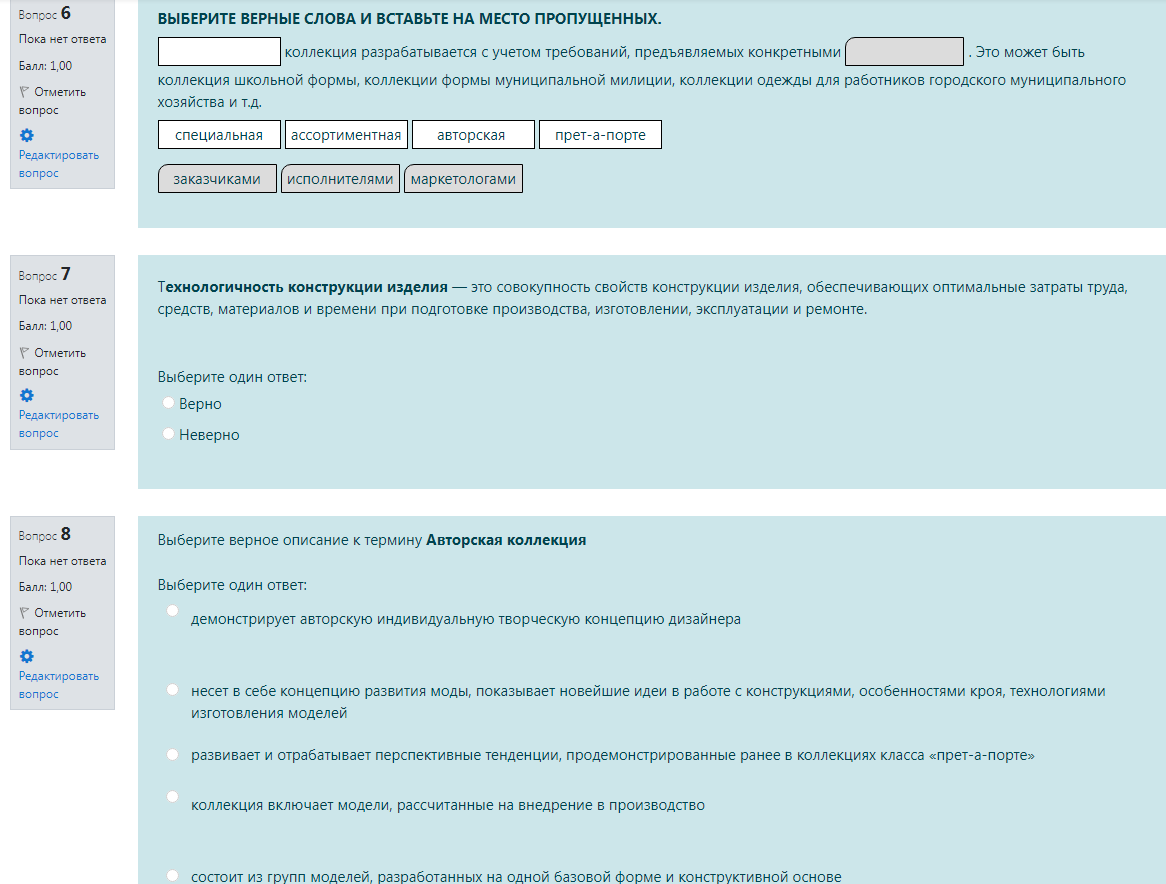 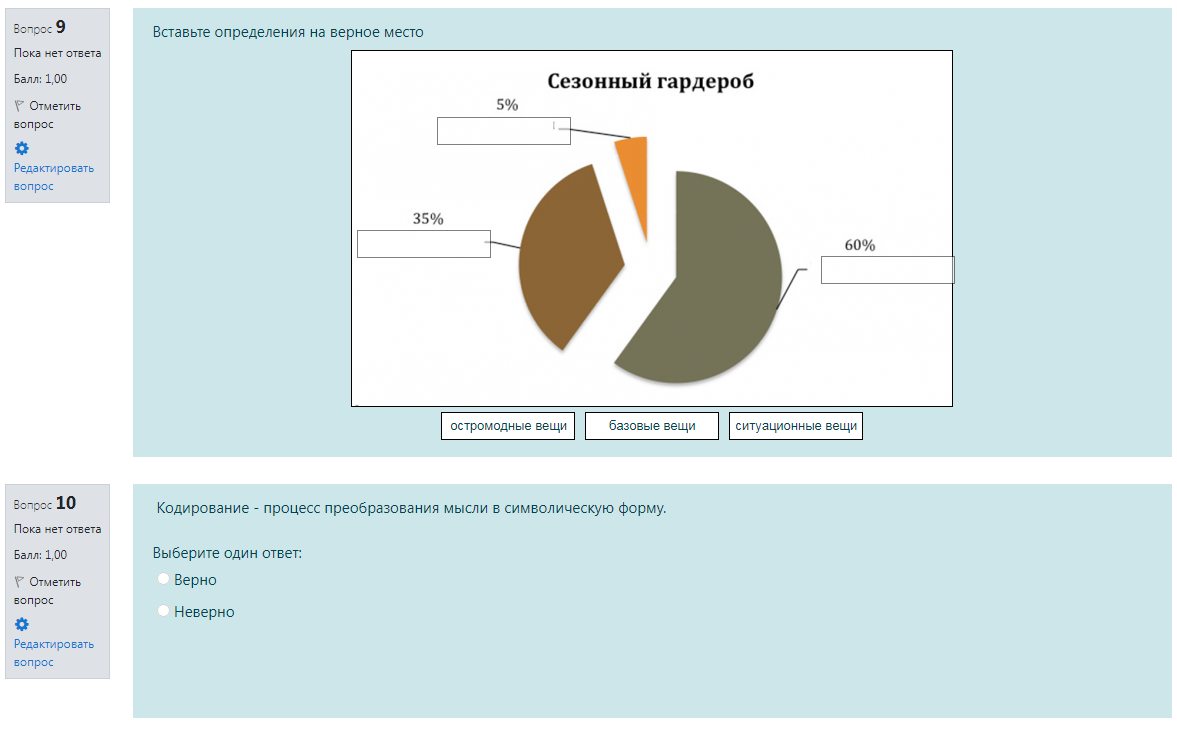 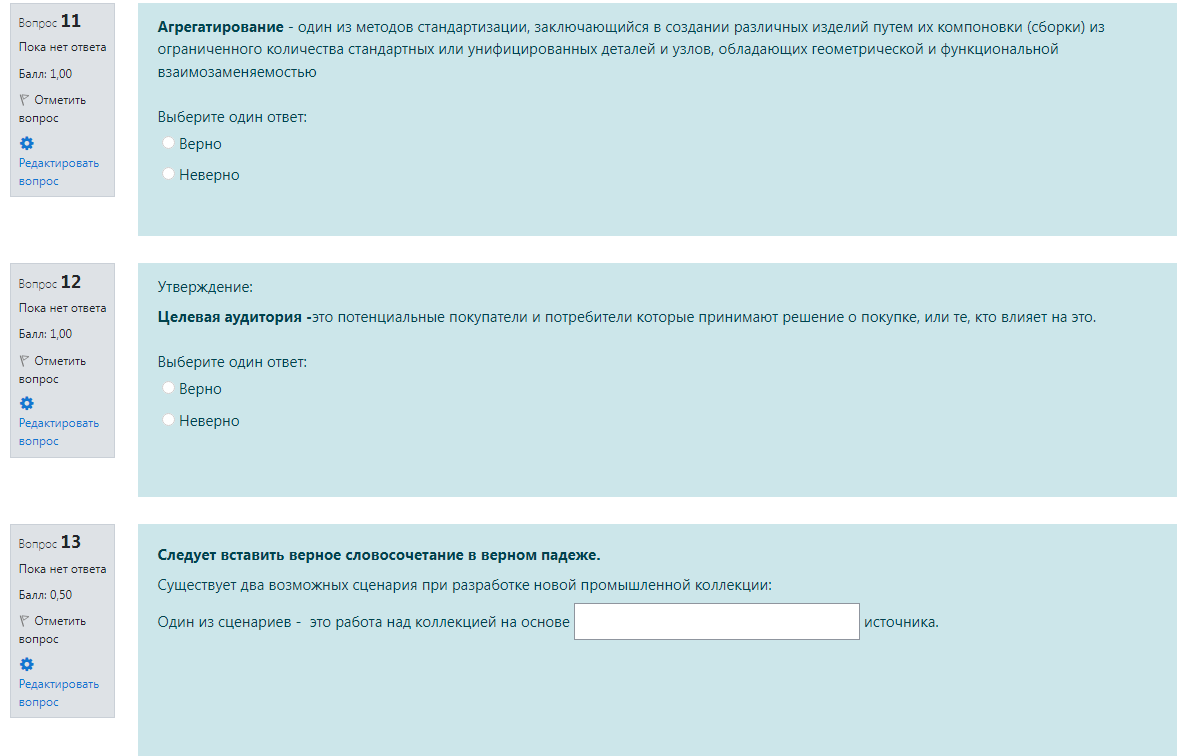 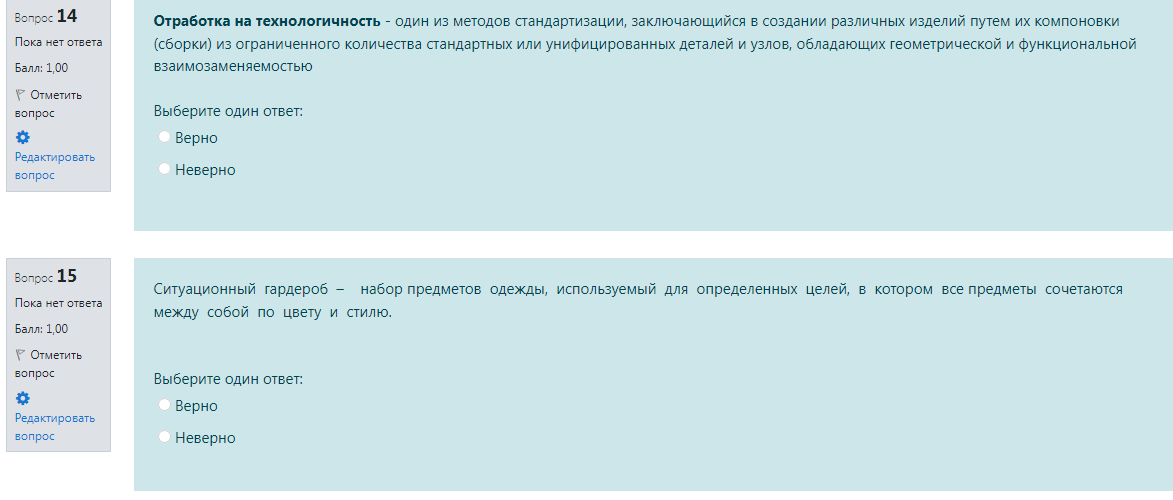 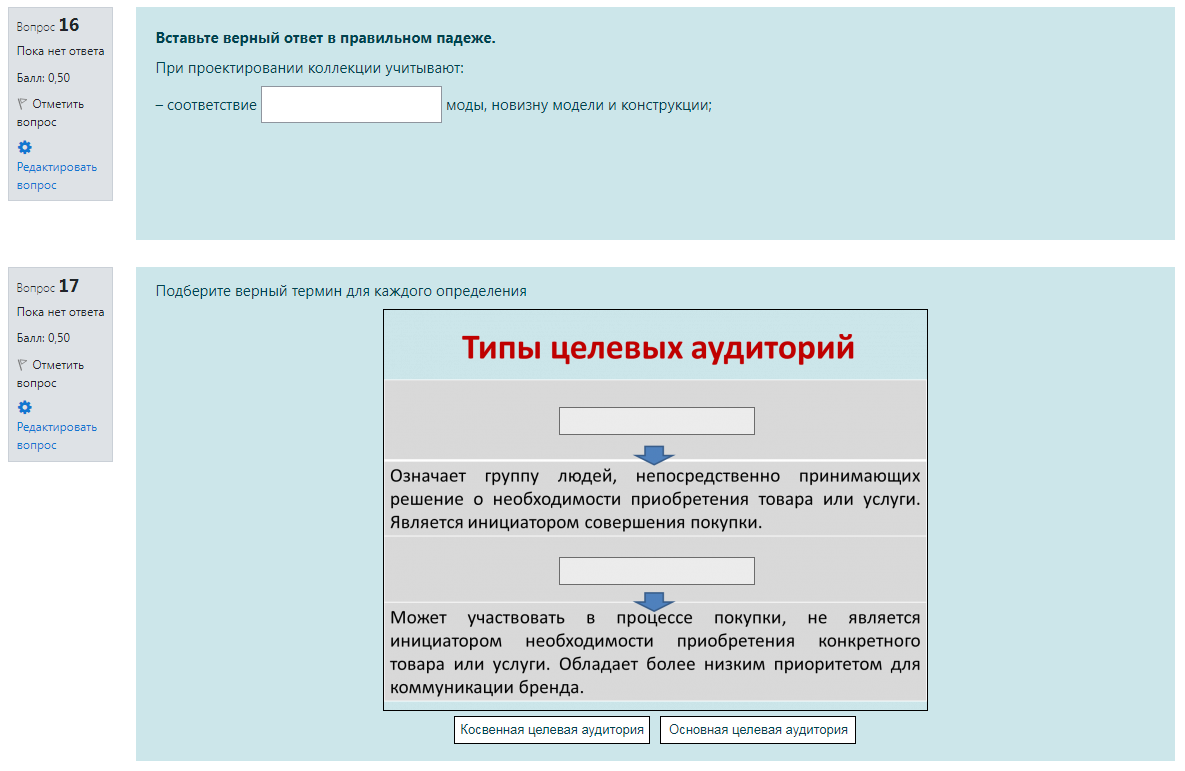 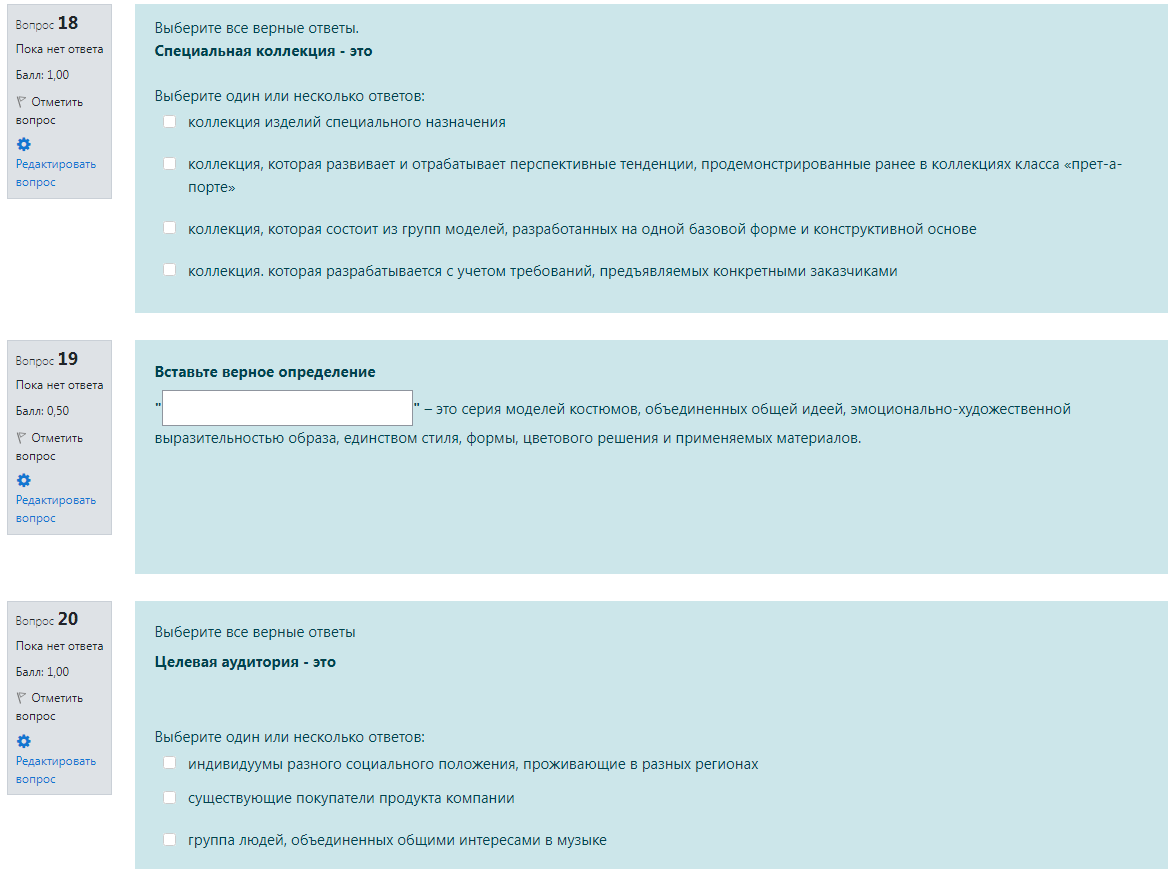 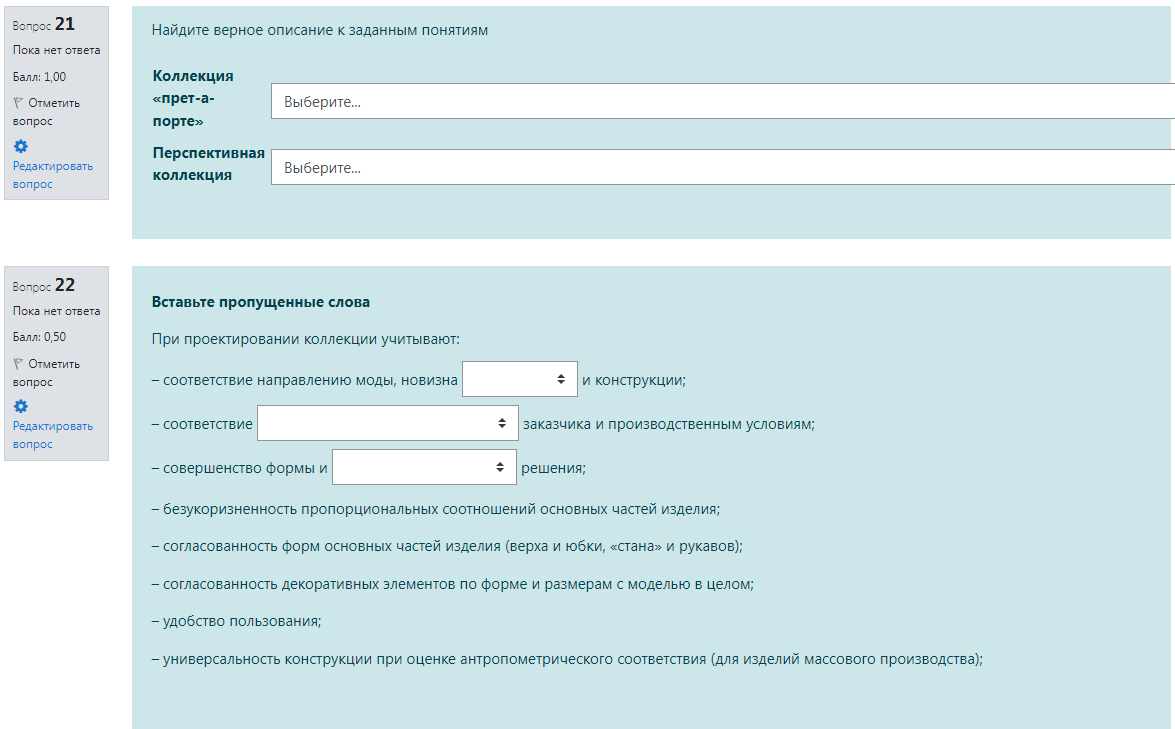 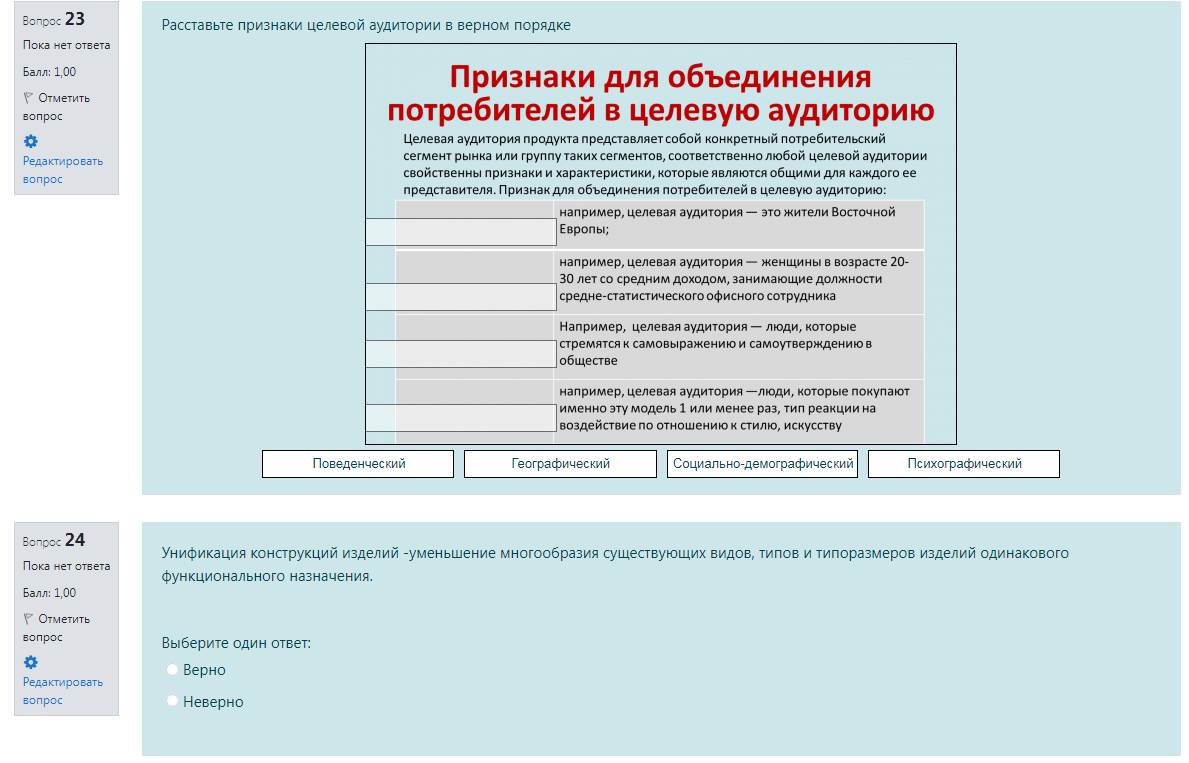 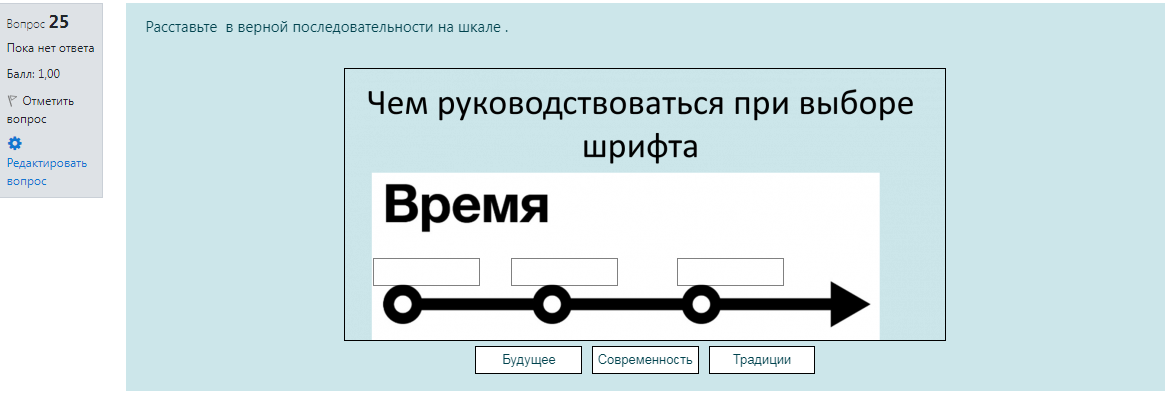 Форма промежуточной аттестацииКритерии оцениванияШкалы оцениванияШкалы оцениванияШкалы оцениванияНаименование оценочного средстваКритерии оценивания100-балльная системаПятибалльная системаПятибалльная системаЭкзамен:письменное тестированиеВ соответствии с порядковой шкалой за каждое задание устанавливается максимальное количество баллов, например, три. Три балла выставляются за все верные выборы в одном задании, два балла - за одну ошибку, один - за две ошибки, ноль — за полностью неверный ответ.Правила оценки всего теста:общая сумма баллов за все правильные ответы составляет наивысший балл, например, 20 баллов. Также устанавливается диапазон баллов, которые необходимо набрать для того, чтобы получить отличную, хорошую, удовлетворительную или неудовлетворительную оценки.25 – 30 баллов 585% - 100%Экзамен:письменное тестированиеВ соответствии с порядковой шкалой за каждое задание устанавливается максимальное количество баллов, например, три. Три балла выставляются за все верные выборы в одном задании, два балла - за одну ошибку, один - за две ошибки, ноль — за полностью неверный ответ.Правила оценки всего теста:общая сумма баллов за все правильные ответы составляет наивысший балл, например, 20 баллов. Также устанавливается диапазон баллов, которые необходимо набрать для того, чтобы получить отличную, хорошую, удовлетворительную или неудовлетворительную оценки.20 – 24 баллов465% - 84%Экзамен:письменное тестированиеВ соответствии с порядковой шкалой за каждое задание устанавливается максимальное количество баллов, например, три. Три балла выставляются за все верные выборы в одном задании, два балла - за одну ошибку, один - за две ошибки, ноль — за полностью неверный ответ.Правила оценки всего теста:общая сумма баллов за все правильные ответы составляет наивысший балл, например, 20 баллов. Также устанавливается диапазон баллов, которые необходимо набрать для того, чтобы получить отличную, хорошую, удовлетворительную или неудовлетворительную оценки.12 – 19 баллов341% - 64%Экзамен:письменное тестированиеВ соответствии с порядковой шкалой за каждое задание устанавливается максимальное количество баллов, например, три. Три балла выставляются за все верные выборы в одном задании, два балла - за одну ошибку, один - за две ошибки, ноль — за полностью неверный ответ.Правила оценки всего теста:общая сумма баллов за все правильные ответы составляет наивысший балл, например, 20 баллов. Также устанавливается диапазон баллов, которые необходимо набрать для того, чтобы получить отличную, хорошую, удовлетворительную или неудовлетворительную оценки.0 – 11 баллов240% и менее 40%Форма контроля100-балльная система Пятибалльная системаТекущий контроль:  - защита кейс-задачи0 - 10 баллов2 – 5 или зачтено/не зачтено- защита ЛР0 - 15 баллов2 – 5 или зачтено/не зачтено - защита презентации0 - 15 баллов2 – 5 или зачтено/не зачтено - подготовка творческого альбома0 - 20 баллов2 – 5 или зачтено/не зачтеноПромежуточная аттестация Защита портфолио0 - 40 балловотличнохорошоудовлетворительнонеудовлетворительнозачтеноне зачтеноИтого за семестр экзамен 0 - 100 балловотличнохорошоудовлетворительнонеудовлетворительнозачтеноне зачтено100-балльная системапятибалльная системапятибалльная система100-балльная системаэкзамензачет85 – 100 балловотлично65 – 84 балловхорошо41 – 64 балловудовлетворительно0 – 40 балловнеудовлетворительноНаименование учебных аудиторий, лабораторий, мастерских, библиотек, спортзалов, помещений для хранения и профилактического обслуживания учебного оборудования и т.п.Оснащенность учебных аудиторий, лабораторий, мастерских, библиотек, спортивных залов, помещений для хранения и профилактического обслуживания учебного оборудования и т.п.119071, г. Москва, Малый Калужский переулок, дом 2, строение 6119071, г. Москва, Малый Калужский переулок, дом 2, строение 6аудитории для проведения занятий лекционного типакомплект учебной мебели, технические средства обучения, служащие для представления учебной информации большой аудитории: ноутбук;проектор.аудитории для проведения занятий семинарского типа, групповых и индивидуальных консультаций, текущего контроля и промежуточной аттестациикомплект учебной мебели, технические средства обучения, служащие для представления учебной информации большой аудитории: ноутбук,проектор.аудитории для проведения занятий по практической подготовке, групповых и индивидуальных консультацийкомплект учебной мебели, технические средства обучения, служащие для представления учебной информации большой аудитории: 15 персональных компьютеровПомещения для самостоятельной работы обучающихсяОснащенность помещений для самостоятельной работы обучающихсячитальный зал библиотеки:компьютерная техника;
- подключение к сети «Интернет»115035, г. Москва, ул. Садовническая, д. 52/45115035, г. Москва, ул. Садовническая, д. 52/45аудитории для проведения занятий лекционного типакомплект учебной мебели, технические средства обучения, служащие для представления учебной информации большой аудитории: ноутбук;- проектор.аудитории для проведения занятий семинарского типа, групповых и индивидуальных консультаций, текущего контроля и промежуточной аттестациикомплект учебной мебели, технические средства обучения, служащие для представления учебной информации большой аудитории: ноутбук,- проектор.аудитории для проведения занятий по практической подготовке, групповых и индивидуальных консультацийкомплект учебной мебели, технические средства обучения, служащие для представления учебной информации большой аудитории: 15 персональных компьютеровПомещения для самостоятельной работы обучающихсяОснащенность помещений для самостоятельной работы обучающихсячитальный зал библиотеки:компьютерная техника;
подключение к сети «Интернет»Необходимое оборудованиеПараметрыТехнические требованияПерсональный компьютер/ ноутбук/планшет,камера,микрофон, динамики, доступ в сеть ИнтернетВеб-браузерВерсия программного обеспечения не ниже: Chrome 72, Opera 59, Firefox 66, Edge 79, Яндекс.Браузер 19.3Персональный компьютер/ ноутбук/планшет,камера,микрофон, динамики, доступ в сеть ИнтернетОперационная системаВерсия программного обеспечения не ниже: Windows 7, macOS 10.12 «Sierra», LinuxПерсональный компьютер/ ноутбук/планшет,камера,микрофон, динамики, доступ в сеть ИнтернетВеб-камера640х480, 15 кадров/сПерсональный компьютер/ ноутбук/планшет,камера,микрофон, динамики, доступ в сеть ИнтернетМикрофонлюбойПерсональный компьютер/ ноутбук/планшет,камера,микрофон, динамики, доступ в сеть ИнтернетДинамики (колонки или наушники)любыеПерсональный компьютер/ ноутбук/планшет,камера,микрофон, динамики, доступ в сеть ИнтернетСеть (интернет)Постоянная скорость не менее 192 кБит/с№ п/пАвтор(ы)Наименование изданияВид издания (учебник, УП, МП и др.)ИздательствоГодизданияАдрес сайта ЭБСили электронного ресурса (заполняется для изданий в электронном виде)Количество экземпляров в библиотеке Университета10.1 Основная литература, в том числе электронные издания10.1 Основная литература, в том числе электронные издания10.1 Основная литература, в том числе электронные издания10.1 Основная литература, в том числе электронные издания10.1 Основная литература, в том числе электронные издания10.1 Основная литература, в том числе электронные издания10.1 Основная литература, в том числе электронные издания10.1 Основная литература, в том числе электронные издания1Рогожин А.Ю., Гусева М.А., Лунина Е.В., Петросова И.А., Андреева Е.Г., Гетманцева В.ВПроектирование швейных изделий в САПР. Модульное проектирование в параметрической САПР.Учебное пособиеМ: МГУДТ2016http://znanium.com/catalog/product/966582локальная сеть РГУ им. А.Н.Косыгина2Рогожин А.Ю.Гусева М.А., Лунина Е.В.Конструирование и моделирование изделий в САПР. Лабораторный практикум. М.: НИЦ ИНФРА-М 2014http://znanium.com/catalog/product/966536локальная сеть РГУ им. А.Н.Косыгина3Рогожин А.Ю., Гусева М.А., Лунина Е.В., Петросова И.А., Андреева Е.Г., Гетманцева В.ВПроектирование швейных изделий в САПР. Конспект лекций
Эл.Учебное пособиеМ.: МГУДТ2016http://znanium.com/catalog/product/961356локальная сеть РГУ им. А.Н.Косыгина10.2 Дополнительная литература, в том числе электронные издания 10.2 Дополнительная литература, в том числе электронные издания 10.2 Дополнительная литература, в том числе электронные издания 10.2 Дополнительная литература, в том числе электронные издания 10.2 Дополнительная литература, в том числе электронные издания 10.2 Дополнительная литература, в том числе электронные издания 10.2 Дополнительная литература, в том числе электронные издания 10.2 Дополнительная литература, в том числе электронные издания 1Андреева Е.Г., Лунина Е.В., Петросова И.А., Гусева М.А., Гетманцева В.В., Базаев Е.М., Шпачкова и дрНаучные исследования и разработки в области конструирования швейных изделий. Монография. Книга 1. МонографияМ.: Издательство «Спутник +»2016http://znanium.com/catalog/product/427176локальная сеть РГУ им. А.Н.Косыгина2Гусева М.А., Петросова И.А., Андреева Е.Г., Гетманцева В.В., Лунина Е.В. Разработка проектно-конструкторской документации на новые моделиУПМ.: РГУ им. А.Н.Косыгина, 2017http://biblio.kosygin-rgu.ru/jirbis2/index.php?option=com_irbis&view=irbis&Itemid=1083Гусева М.А., Рогожин А.Ю., Лунина Е.В., Петросова И.А., Андреева Е.Г., Гетманцева В.В.Проектирование швейных изделий в САПР. Конструирование и моделирование одежды в автоматизированной средеУПМ.: МГУДТ2016http://biblio.kosygin-rgu.ru/jirbis2/index.php?option=com_irbis&view=irbis&Itemid=1084Гетманцева В.В.Структура формирования электронного образа модели при виртуальном проектировании одеждыстатьяИзвестия высших учебных заведений. Технология легкой промышленности.2011https://elibrary.ru/item.asp?id=16888955локальная сеть РГУ им. А.Н.Косыгина10.3 Методические материалы (указания, рекомендации по освоению дисциплины (модуля) авторов РГУ им. А. Н. Косыгина)10.3 Методические материалы (указания, рекомендации по освоению дисциплины (модуля) авторов РГУ им. А. Н. Косыгина)10.3 Методические материалы (указания, рекомендации по освоению дисциплины (модуля) авторов РГУ им. А. Н. Косыгина)10.3 Методические материалы (указания, рекомендации по освоению дисциплины (модуля) авторов РГУ им. А. Н. Косыгина)10.3 Методические материалы (указания, рекомендации по освоению дисциплины (модуля) авторов РГУ им. А. Н. Косыгина)10.3 Методические материалы (указания, рекомендации по освоению дисциплины (модуля) авторов РГУ им. А. Н. Косыгина)10.3 Методические материалы (указания, рекомендации по освоению дисциплины (модуля) авторов РГУ им. А. Н. Косыгина)10.3 Методические материалы (указания, рекомендации по освоению дисциплины (модуля) авторов РГУ им. А. Н. Косыгина)1Масалова В.А.Проектирование базовой конструкции в системе AutoCAD. МПМ.: РИО МГУДТ 2012Локальная сеть РГУ им. А.Н.Косыгина2Масалова В.А.Начальный курс по системе AutoCAD. МПМосква: МГУДТ 2009Локальная сеть РГУ им. А.Н.Косыгина№ ппЭлектронные учебные издания, электронные образовательные ресурсыЭБС «Лань» http://www.e.lanbook.com/«Znanium.com» научно-издательского центра «Инфра-М»http://znanium.com/ Электронные издания «РГУ им. А.Н. Косыгина» на платформе ЭБС «Znanium.com» http://znanium.com/Web of Science http://webofknowledge.com/ Scopus https://www.scopus.com/Annual Reviews Science Collection  https://www.annualreviews.org/ Электронный научный информационный ресурс издательства Springerhttp://www.springernature.com/gp/librariansПлатформа Springer Link: https://rd.springer.com/Платформа Nature: https://www.nature.com/База данных Springer Materials: http://materials.springer.com/База данных Springer Protocols: http://www.springerprotocols.com/База данных zbMath: https://zbmath.org/База данных Nano: http://nano.nature.com/Информационно-аналитическая система SCIENCE INDEX (включенного в научный информационный ресурс eLIBRARY.RU)https://www.elibrary.ru/ «Национальная электронная библиотека» (НЭБ) http://нэб.рф/НЭИКОН http://www.neicon.ru/Polpred.com Обзор СМИ» http://www.polpred.comПрофессиональные базы данных, информационные справочные системыПатентная база компании QUESTEL – ORBIT https://www37.orbit.com/#PatentEasySearchPagehttp://www.garant.ru/ – Справочно-правовая система (СПС) «Гарант», комплексная правовая поддержка пользователей по законодательству Российской Федерации.http://www.gks.ru/wps/wcm/connect/rosstat_main/rosstat/ru/statistics/databases/–базы данных на Едином Интернет-портале Росстатаhttp://inion.ru/resources/bazy-dannykh-inion-ran/–библиографические базы данных ИНИОН РАН по социальным и гуманитарным наукамhttp://www.scopus.com/–реферативная база данных Scopus – международная универсальная реферативная база данныхhttp://elibrary.ru/defaultx.asp–крупнейший российский информационный портал электронных журналов и баз данных по всем отраслям наукhttp://arxiv.org–база данных полнотекстовых электронных публикаций научных статей по физике, математике, информатике№п/пПрограммное обеспечениеРеквизиты подтверждающего документа/ Свободно распространяемоеWindows 10 Pro, MS Office 2019 контракт № 18-ЭА-44-19 от 20.05.2019CorelDRAW Graphics Suite 2018  контракт № 18-ЭА-44-19 от 20.05.2019Adobe Creative Cloud  2018 all Apps (Photoshop, Lightroom, Illustrator, InDesign, XD, Premiere Pro, Acrobat Pro, Lightroom Classic,  Bridge, Spark, Media Encoder, InCopy, Story Plus, Muse  и др.)контракт № 18-ЭА-44-19 от 20.05.2019Office Pro Plus 2021 Russian OLV NL Acad AP LTSCконтракт № 60-ЭА-44-21 от 10.12.2021№ ппгод обновления РПДхарактер изменений/обновлений с указанием разделаномер протокола и дата заседания кафедры1201825 мая 2018 протокол 11